ВНЕСЕНИЕ ИЗМЕНЕНИЙ В ГЕНЕРАЛЬНЫЙ ПЛАН ОДИНЦОВСКОГО ГОРОДСКОГО ОКРУГА МОСКОВСКОЙ ОБЛАСТИ, ЗАИСКЛЮЧЕНИЕМ ТЕРРИТОРИИ БЫВШЕГО ГОРОДСКОГО ОКРУГА ЗВЕНИГОРОД МОСКОВСКОЙ ОБЛАСТИ, ПРИМЕНИТЕЛЬНО К НАСЕЛЕННОМУ ПУНКТУ Д. ОСОРГИНОМАТЕРИАЛЫ ПО ОБОСНОВАНИЮ ВНЕСЕНИЯ ИЗМЕНЕНИЙ В ГЕНЕРАЛЬНЫЙ ПЛАНТОМ I.«Планировочная и инженерно-транспортная организация территории.Социально-экономическое обоснование».Книга 12023КОМИТЕТ ПО АРХИТЕКТУРЕ И ГРАДОСТРОИТЕЛЬСТВУ МОСКОВСКОЙ ОБЛАСТИ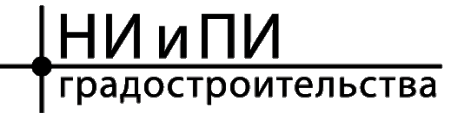 Государственное автономное учреждение Московской области«Научно-исследовательский и проектный институт градостроительства»(ГАУ МО «НИиПИ градостроительства»)143960, Московская область, г. Реутов,  проспект Мира, д. 57,     помещение III, тел: +7 (495) 242 77 07,niipi@mosreg.ruДоговор № 01-2023 от 12.01.2023ВНЕСЕНИЕ ИЗМЕНЕНИЙ В ГЕНЕРАЛЬНЫЙ ПЛАН ОДИНЦОВСКОГО ГОРОДСКОГО ОКРУГА МОСКОВСКОЙ ОБЛАСТИ, ЗАИСКЛЮЧЕНИЕМ ТЕРРИТОРИИ БЫВШЕГО ГОРОДСКОГО ОКРУГА ЗВЕНИГОРОД МОСКОВСКОЙ ОБЛАСТИ, ПРИМЕНИТЕЛЬНО К НАСЕЛЕННОМУ ПУНКТУ Д. ОСОРГИНОМАТЕРИАЛЫ ПО ОБОСНОВАНИЮ ВНЕСЕНИЯ ИЗМЕНЕНИЙ В ГЕНЕРАЛЬНЫЙ ПЛАНТОМ I.«Планировочная и инженерно-транспортная организация территории.Социально-экономическое обоснование».Книга 12023СОСТАВспециалистов ГАУ МО «НИиПИ градостроительства» – исполнителей документа территориального планированияСостав материаловВнесения изменений в генеральный план Одинцовского городского округа Московской области, за исключением территории бывшего городского округа Звенигород Московской области, применительно к населенному пункту д. ОсоргиноВВЕДЕНИЕВнесение изменений в генеральный план Одинцовского городского округа Московской области, за исключением территории бывшего городского округа Звенигород Московской области, применительно к населенному пункту д. Осоргино (далее – генеральный план) подготовлено Государственным автономным учреждением Московской области «Научно-исследовательский и проектный институт градостроительства» (ГАУ МО«НИиПИ градостроительства») в соответствии с Распоряжением Комитета по архитектуре и градостроительству Московской области № 29РВ-22 от 24.01.2023 на основании  Договора № 01-2023 от 12.01.2023.Изменения в генеральный план вносятся с целью включения в границы  населенного пункта д. Осоргино земельных участков с кадастровыми номерами 50:20:0070307:4189,        50:20:0070307:432,        50:20:0070307:4190,      50:20:0070307:345,50:20:0070307:133 и установления для указанных земельных участков функциональной зоны Ж2 «Зона застройки индивидуальными и блокированными жилыми домами» и функциональной зоны О1 «Многофункциональная общественно-деловая зона» с сохранением функциональной зоны Р5 «Зона объектов отдыха и туризма» для части территории, имеющей пересечение с береговой полосой водного объекта, на основании решения Градостроительного совета Московской области от 25.10.2022 (Протокол № 43) об одобрении развития территории в целях размещения блокированной жилой застройки по адресу: Московская область, Одинцовский г.о., пансионат «Лесной Городок».Состав документов генерального плана определен в соответствии со ст. 23 Градостроительного кодекса Российской Федерации.В соответствии с частью 9 статьи 23 ГрК РФ предусматривает возможность установления законодательством субъектов Российской Федерации особенностей подготовки генерального плана:подготовка генерального плана городского округа может осуществляться применительно к отдельным населенным пунктам, входящим в состав городского округа, территориям городского округа за границами населенных пунктов без последующего внесения в генеральный план изменений, относящихся к другим частям территорий городского округа;генеральный план городского округа может не содержать карту планируемого размещения объектов местного значения городского округа. В этом случае такая карта подлежит утверждению местной администрацией в порядке, установленном нормативным правовым актом органа государственной власти субъекта Российской Федерации;положение о территориальном планировании вместо сведений о видах, назначении и наименованиях планируемых для размещения объектов местного значения городского округа, об их основных характеристиках, местоположении может содержать сведения о потребности в указанных объектах местного значения без указания их основных характеристик и местоположения.Данные особенности установлены в статье 13 Закона Московской области от 07.03.2007 № 36/2007-ОЗ (ред. от 21.02.2023) «О Генеральном плане развития Московской области» (принят постановлением Мособлдумы от 21.02.2007 N 2/210-П).Генеральный план оформлен в соответствии с Приказом Минэкономразвития  России от 09.01.2018 № 10 «Об утверждении Требований к описанию и отображению в документах территориального планирования объектов федерального значения, объектов регионального значения, объектов местного значения и о признании утратившим силу приказа Минэкономразвития России от 7 декабря 2016 г. № 793».В генеральном плане выделяются первая очередь (2028 год) и расчетный срок (2043год) реализации.Генеральный план подготовлен в соответствии со следующими документами и нормативными правовыми актами (в редакциях, актуальных на момент утверждения генерального плана):Градостроительный кодекс Российской Федерации;Водный кодекс Российской Федерации;Воздушный кодекс Российской Федерации;Лесной кодекс Российской Федерации;Земельный кодекс Российской Федерации;Федеральный закон от 08.11.2007 № 257-ФЗ «Об автомобильных дорогах и о дорожной деятельности в Российской Федерации и о внесении изменений в отдельные законодательные акты Российской Федерации»;Федеральный закон от 10.01.2002 № 7-ФЗ «Об охране окружающей среды»;Федеральный закон от 31.03.1999 № 69-ФЗ «О газоснабжении в Российской Федерации»;Федеральный закон от 14.03.1995 № 33-ФЗ «Об особо охраняемых природных территориях»;Федеральный закон от 30.03.1999 № 52-ФЗ «О санитарно-эпидемиологическом благополучии населения»;Федеральный	закон	от	12.01.1996	№	8-ФЗ	«О	погребении и похоронном деле»;Федеральный закон от 25.06.2002 № 73-ФЗ «Об объектах культурного наследия (памятниках истории и культуры) народов Российской Федерации»;Федеральный закон от 26.03.2003 № 35-ФЗ «Об электроэнергетике»;Федеральный закон от 06.10.2003 № 131-ФЗ «Об общих принципах организации местного самоуправления в Российской Федерации»;Федеральный закон от 10.01.1996 № 4-ФЗ «О мелиорации земель»;Федеральный	закон	от	24.07.2002	№	101-ФЗ	«Об	обороте	земель сельскохозяйственного назначения»;Федеральный	закон	от	07.12.2011	№	416-ФЗ	«О	водоснабжении и водоотведении»;Федеральный закон от 27.07.2010 № 190-ФЗ «О теплоснабжении»;Федеральный закон от 29.07.2017 № 280-ФЗ «О внесении изменений в отдельные законодательные акты Российской Федерации в целях устранения противоречий в сведениях государственных реестров и установления принадлежности земельного участка к определенной категории земель»;Федеральный   закон   от   31.12.2017   №   507-ФЗ    «О    внесении   изменений     в Градостроительный кодекс Российской Федерации и отдельные законодательные акты Российской Федерации»;Закон Российской Федерации от 21.02.1992 № 2395-1 «О недрах»;постановление	Правительства	Российской	Федерации	от	11.03.2010№ 138 «Об утверждении Федеральных правил использования воздушного пространства Российской Федерации»;постановление	Правительства	Российской	Федерации	от	09.04.2016№ 291 «Об утверждении Правил установления субъектами Российской Федерации нормативов минимальной обеспеченности населения площадью торговых объектов и методики расчета нормативов минимальной обеспеченности населения площадью торговых объектов, а также о признании утратившим силу постановления Правительства Российской Федерации от 24 сентября 2010 года № 754»;постановление	Правительства	Российской	Федерации	от	08.09.2017№  1083  «Об  утверждении  Правил  охраны  магистральных  газопроводов  и  о  внесенииизменений в Положение о представлении в федеральный орган исполнительной власти (его территориальные органы), уполномоченный Правительством Российской Федерации на осуществление государственного кадастрового учета, государственной регистрации прав, ведение Единого государственного реестра недвижимости и предоставление сведений, содержащихся в Едином государственном реестре недвижимости,  федеральными органами исполнительной власти, органами государственной власти субъектов Российской Федерации и органами местного самоуправления дополнительных сведений, воспроизводимых на публичных кадастровых картах»;постановление	Правительства	Российской	Федерации	от	03.03.2018№ 222 «Об утверждении Правил установления санитарно-защитных зон и использования участков, расположенных в границах санитарно-защитных зон»;постановление	Правительства	Российской	Федерации	от	20.11.2000№ 878 «Об утверждении Правил охраны газораспределительных сетей»;постановление Правительства Российской Федерации от 18.11.2013 № 1033 «О порядке установления охранных зон объектов по производству электрической энергии и особых условий использования земельных участков, расположенных в границах таких зон»;постановление	Правительства	Российской	Федерации	от	24.02.2009№ 160 «О порядке установления охранных зон объектов электросетевого хозяйства и особых условий использования земельных участков, расположенных в границах таких зон»;постановление	Правительства	Российской	Федерации	от	26.08.2013№ 736 «О некоторых вопросах установления охранных зон объектов электросетевого хозяйства»;распоряжение	Правительства	Российской	Федерации	от	19.03.2013№ 384-р «Об утверждении схемы территориального планирования Российской Федерации в области федерального транспорта (железнодорожного, воздушного, морского, внутреннего водного транспорта) и автомобильных дорог федерального значения»;Схема территориального планирования Российской Федерации в области энергетики, утвержденная распоряжением Правительства РФ от 01.08.2016 № 1634-р (в редакции распоряжений Правительства РФ от 01.11.2016 № 2325-р, от 27.07.2017 № 1601- р, от 15.11.2017 № 2525-р, от 10.11.2018 № 2447-р, от 25.07.2019 № 1651-р, от 11.06.2020№ 1542-р, от 08.10.2020 № 2591-р, от 28.12.2020 № 3616-р, от 27.09.2021 № 2707- р, от 09.03.2022 № 463-р, от 26.08.2022 № 2441-р);распоряжение	Правительства	Российской	Федерации	от	09.02.2012№ 162-р «Об утверждении перечней видов объектов федерального значения, подлежащих отображению на схемах территориального планирования Российской Федерации»;распоряжение	Правительства	Российской	федерации	от	06.05.2015№ 816-р «Об утверждении схемы территориального планирования Российской Федерации в области федерального транспорта (в части трубопроводного транспорта)», с изменениями утвержденными постановлением Правительства Российской Федерации от 31.01.2017 № 166-р, от 28.12.2017 № 2973-р, от 23.05.2018 № 957-р, от 22.12.2018 №2915- р, от 18.09.2019 № 2104-р, от 10.02.2020 № 248-р, от 19.03.2020 № 668-р, от 19.09.2020№ 2402-р, от 21.12.2020 № 3466-р, от 09.04.2021 № 923-р, от 24.07.2021 № 2068-р, от 25.11.2021 № 3326-р, от 10.02.2022 № 220-р, от 24.07.2022 № 2418-р);приказ Минэкономразвития России от 09.01.2018 № 10 «Об утверждении Требований к описанию и отображению в документах территориального планирования объектов федерального значения, объектов регионального значения, объектов местного значения и о признании утратившим силу приказа Минэкономразвития России от 7 декабря 2016 г. № 793»;Схема и программа перспективного развития Единой Энергетической системы России на 2021-2027 годы, утвержденная приказом Минэнерго России № 88 от 26.02.2021;приказ Росреестра № П/369 от 01.08.2014 «О реализации информационного взаимодействия при ведении государственного кадастра недвижимости в электронном виде»;приказ Министерства регионального развития Российской Федерации от 26.05.2011 № 244 «Об утверждении Методических рекомендаций по разработке проектов генеральных планов поселений и городских округов»;приказ Госгортехнадзора России от 15.12.2000 № 124 «О Правилах охраны газораспределительных сетей»;приказ Росавиации от 17.04.2020 № 395-П «Об установлении приаэродромной территории аэродрома Москва (Шереметьево)»;приказ Росавиации от 17.04.2020 № 394-П «Об установлении приаэродромной территории аэродрома Москва (Внуково)»;постановление Главного государственного санитарного врача Российской Федерации от 14.03.2002 № 10 «О введении в действие санитарных правил и норм «Зоны санитарной охраны источников водоснабжения и водопроводов питьевого назначения. СанПиН 2.1.4.1110-02»;постановление Главного государственного санитарного врача Российской Федерации от 25.09.2007 № 74 «О введении в действие новой редакции санитарно- эпидемиологических правил и нормативов СанПин 2.2.1/2.1.1.1200-03 «Санитарно- защитные зоны и санитарная классификация предприятий, сооружений и иных объектов»;постановление Главного государственного санитарного врача Российской Федерации от 28.01.2021 № 3 (ред. от 14.02.2022) «Об утверждении санитарных правил и норм СанПиН 2.1.3684-21 «Санитарно-эпидемиологические требования к содержанию территорий городских и сельских поселений, к водным объектам, питьевой воде и питьевому водоснабжению, атмосферному воздуху, почвам, жилым помещениям, эксплуатации производственных, общественных помещений, организации и проведению санитарно-противоэпидемических (профилактических) мероприятий»;постановление Главного государственного санитарного врача Российской Федерации от 30.04.2010 № 45 «Об утверждении СП 2.1.4.2625-10 «Зоны санитарной охраны источников питьевого водоснабжения г. Москвы»;правила охраны магистральных трубопроводов (утверждены постановлением Госгортехнадзора Российской Федерации от 22.04.1992 № 9, заместителем Министра топлива и энергетики России 29.04.1992);СП 42.13330.2016. Свод правил. Градостроительство. Планировка и застройка городских и сельских поселений. Актуализированная редакция СНиП 2.07.01-89* (утв. Приказом Минстроя России от 30.12.2016 № 1034/пр) (ред. от 31.05.2022);СП 36.13330.2012 Магистральные трубопроводы. Актуализированная редакция СНиП 2.05.06-85* (утвержден приказом Госстроя от 25.12.2012 № 108/ГС); Закон Московской области от 24.07.2014 № 106/2014-ОЗ (ред. от 27.12.2021) «О перераспределении полномочий между органами местного самоуправления муниципальных образований Московской области и органами государственной власти Московской области»;Закон Московской области 08.02.2018 № 11/2018-ОЗ «Об объектах культурного наследия (памятниках истории и культуры) в Московской области»;Закон Московской области от 07.03.2007 № 36/2007-ОЗ «О Генеральном плане развития Московской области»;Закон Московской области от 17.07.2007 № 115/2007-ОЗ «О погребении и похоронном деле в Московской области»;Закон Московской области от 12.06.2004 № 75/2004-ОЗ «Об обороте земель сельскохозяйственного назначения на территории Московской области»;Закон Московской области от 05.12.2014 № 164/2014-ОЗ «О видах объектов областного значения, подлежащих отображению на схемах территориального планирования Московской области, видах объектов местного значения муниципального района, поселения, городского округа, подлежащих отображению на схеме территориального планирования муниципального района, генеральном плане поселения, генеральном плане городского округа Московской области»;постановление	Губернатора	Московской	области	от	30.04.2020№ 217-ПГ «Об утверждении схемы и программы перспективного развития электроэнергетики Московской области на период 2021 – 2025 годов»;постановление Правительства Московской области от 20.12.2004 № 778/50 «Об утверждении Программы Правительства Московской области «Развитие газификации в Московской области до 2030 года»;постановление	Правительства	Московской	области	от	11.07.2007№ 517/23 «Об  утверждении Схемы территориального планирования Московской  областиосновных положений градостроительного развития»;постановление Правительства Московской области от от 23.06.2020 № 362/19 «О внесении изменений в схему развития и размещения особо охраняемых природных территорий в Московской области»;постановление	Правительства	Московской	области	от	25.03.2016№ 230/8 «Об утверждении Схемы территориального планирования транспортного обслуживания Московской области»;постановление	Правительства	Московской	области	от	20.03.2014№ 168/9 «О развитии транспортно-пересадочных узлов на территории Московской области»;постановление	Правительства	Московской	области	от	17.08.2015№ 713/30 «Об утверждении нормативов градостроительного проектирования Московской области»;постановление	Правительства	Московской	области	от	30.12.2014№ 1169/51 «Об утверждении положения о подготовке проектов документов территориального планирования муниципальных образований Московской области и направления их на утверждение в представительные органы местного самоуправления муниципального района, городского округа»;постановление	Правительства	Московской	области	от	15.03.2002№ 84/9 «Об утверждении списка памятников истории и культуры»;постановление	Правительства	Московской	области	от	28.03.2017№ 221/10 «О нормативах минимальной обеспеченности населения Московской области площадью торговых объектов»;постановление	Правительства	Московской	области	от	28.12.2018№ 1023/45 «О Стратегии социально-экономического развития Московской области на период до 2030 года»;Постановление Правительства Московской области от 09.10.2018 № 715/36 (ред. от 05.07.2022) «О досрочном прекращении реализации государственной программы Московской области «Здравоохранение Подмосковья» на 2014-2020 годы и утверждении государственной программы Московской области «Здравоохранение Подмосковья» на 2019-2024 годы» (вместе с «Перечнем постановлений Правительства Московской области в сфере здравоохранения, признанных утратившими силу»);постановление Правительства Московской области от 13.10.2020 № 730/33 «О досрочном  прекращении  реализации  государственной  программы  Московской  области«Культура Подмосковья» и утверждении государственной программы Московской области «Культура Подмосковья»;распоряжение	Министерства   культуры	Московской	области	от	20.03.2020№ 17РВ-37 «Об утверждении методических рекомендаций о применении нормативов и норм ресурсной обеспеченности населения в сфере культуры на территории Московской области»;постановление	Правительства	Московской	области	от	15.10.2019№    734/36    «Об    утверждении    государственной    программы    Московской     области«Образование Подмосковья» на 2020–2025 годы и признании утратившим силу постановления Правительства Московской области от 25.10.2016 № 784/39 «Об утверждении государственной программы Московской области «Образование Подмосковья» на 2017–2025 годы»;постановление	Правительства	Московской	области	от	25.10.2016№    783/39    «Об    утверждении    государственной    программы    Московской     области«Социальная защита населения Московской области» на 2017–2024 годы»;постановление	Правительства	Московской	области	от	17.10.2017№ 851/38 «О прогнозе социально-экономического развития Московской области на среднесрочный период 2018–2020 годов»;постановление	Правительства	Московской	области	от	26.03.2019№ 172/10 «О внесении изменений в постановление Правительства Московской области от 09.10.2018 № 727/36 «О досрочном прекращении реализации государственной программы Московской области «Сельское хозяйство Подмосковья» и утверждении государственной программы Московской области «Сельское хозяйство Подмосковья»;постановление Правительства Московской области от 25.10.2016 № 788/39 «Об утверждении государственной программы Московской области «Предпринимательство Подмосковья» на 2017–2024 годы»;постановление Правительства Московской области от 25.10.2016 № 795/39 «Об утверждении государственной программы Московской области «Экология и окружающая среда Подмосковья» на 2017–2026 годы»;постановление Правительства Московской области от 25.10.2016 № 790/39 «Об утверждении государственной программы Московской области «Жилище» на 2017–2027 годы»;постановление Правительства Московской области от 26.09.2019 № 656/32 «О внесении изменений в некоторые постановления Правительства Московской области по вопросам формирования Перечня особо ценных продуктивных сельскохозяйственных угодий, расположенных на территории Московской области, использование которых для других целей не допускается»;решение Исполкома Моссовета и Мособлисполкома от 17.04.1980 № 500-1143«Об утверждении проекта установления красных линий границ зон санитарной охраны источников водоснабжения г. Москвы в границах ЛПЗП»;постановление Правительства Москвы и Правительства Московской области от 17.12.2019 № 1705-ПП/970/44 «О зонах санитарной охраны источников питьевого и хозяйственно-бытового водоснабжения на территории города Москвы и Московской области»;распоряжение Министерства сельского хозяйства и продовольствия Московской области от 10.10.2019 № 20РВ-349 «Об утверждении Перечня особо ценных  продуктивных сельскохозяйственных угодий, расположенных на территории Московской области, использование которых для других целей не допускается»;генеральная схема газоснабжения Московской области до 2030 года, разработанная   ОАО   «Газпром   промгаз»   при   участии   АО   «Мособлгаз», одобреннаяутвержденным решением Межведомственной комиссии по вопросам энергообеспечения Московской области от 14.11.2013 № 11;приказ министра энергетики Московской области от 16.12.2021 № 48 «Об утверждении изменений, вносимых в инвестиционную программу акционерного общества«Московская областная энергосетевая компания», утвержденную приказом министра энергетики Московской области от 18.12.2019 № 105, с изменениями, внесенными приказом министра энергетики Московской области от 30.10.2020 № 66 (Инвестиционная программа АО Мособлэнерго на 2021-2025 годы);совместная инвестиционная программа ПАО «Газпром» и Правительства Московской области: «Программа развития газоснабжения и газификации Московской области на период 2021-2025 годы, подписанной 18.11.2020 г. Губернатором Московской области Воробьевым А.Ю. и Председателем Правления ПАО «Газпром» Миллером А.Б.;постановление Губернатора Московской области от 30.04.2021 № 115-ПГ «Об утверждении схемы и программы перспективного развития электроэнергетики Московской области на период 2022-2026 годов»;схема и программа перспективного развития электроэнергетики Московской области на период 2022-2026 годов;постановление Правительства Московской области от 30.12.2020 № 1069/43 «Об утверждении Региональной программы газификации жилищно-коммунального хозяйства, промышленных и иных организаций Московской области на период 2020-2024 годов»;приказ Министерства энергетики России от 28.02.2022 № 146 «Об утверждении схемы и программы развития Единой энергетической системы России на 2022 - 2028 годы»;приказ Минэнерго России от 28.12.2021 № 35@ «Об утверждении изменений, вносимых в инвестиционную программу ПАО «ФСК ЕЭС» на 2020 - 2024 годы, утвержденную приказом Минэнерго России от 27.12.2019 № 36@, с изменениями, внесенными приказом Минэнерго России от 30.12.2020 № 34@»;приказ Минэнерго России от 28.12.2021 № 36@ «Об утверждении изменений, вносимых в инвестиционную программу ПАО «Россети Московский регион» на 2015 - 2025 годы, утвержденную приказом Минэнерго России от 16.10.2014 № 735, с изменениями, внесенными приказом Минэнерго России от 26.12.2019 № 33@» (Инвестиционная программа ПАО «Россети Московский регион»);постановление Правительства Московской области от 19.04.2022 № 393/15 «О внесении изменений в Программу Правительства Московской области «Развитие газификации в Московской области до 2030 года»;Приказ Министерства спорта Российской Федерации от 19.08.2021 № 649 «О рекомендованных нормативах и нормах обеспеченности населения объектами спортивной инфраструктуры»;Приказ Министерства спорта Российской Федерации от 18.03.2018 № 244 «Об утверждении методических рекомендаций о применении нормативов и норм при определении потребности субъектов Российской Федерации в объектах физической культуры и спорта»;Закон Московской области от 23.07.2003 № 96/2003-ОЗ «Об особо охраняемых природных территориях;Постановление Правительства Московской области от 11.02.2009 № 106/5 (ред. от 16.08.2021) «Об утверждении Схемы развития и размещения особо охраняемых  природных территорий в Московской области»;постановление   Правительства   Российской   Федерации   от   19.02.2015   №  138«Об	утверждении	Правил	создания	охранных	зон	отдельных	категорий	особо охраняемых   природных   территорий,   установления   их   границ,   определения  режимаохраны и использования земельных участков и  водных  объектов  в  границах  таких  зон»;приказ Росреестра от 26.07.2022 № П/0292 «Об установлении формы графического описания местоположения границ населенных пунктов, территориальных зон, особо охраняемых природных территорий, зон с особыми условиями использования территории, формы текстового описания местоположения границ населенных пунктов, территориальных зон, требований к точности определения координат характерных точек границ населенных пунктов, территориальных зон, особо охраняемых природных территорий, зон с особыми условиями использования территории, формату электронного документа, содержащего сведения о границах населенных пунктов, территориальных зон, особо охраняемых природных территорий, зон с особыми условиями использования территории» (Зарегистрировано в Минюсте России 26.09.2022 № 70233);постановление Правительства Московской области от 04.10.2022 № 1071/35«О досрочном  прекращении  реализации  государственной  программы  Московской  области«Строительство объектов социальной инфраструктуры» и утверждении государственной программы Московской области «Строительство объектов социальной инфраструктуры» на 2023-2027 годы»;Постановление Правительства Московской области от 04.10.2022 № 1066/35 «О досрочном  прекращении  реализации  государственной  программы  Московской  области«Спорт Подмосковья» и утверждении государственной программы     Московской области«Спорт Подмосковья» на 2023-2027 годы»;постановление Правительства Московской области от 04.10.2022 № 1061/35 «О досрочном прекращении реализации государственной программы Московской области«Развитие инженерной инфраструктуры и энергоэффективности на 2018 - 2026 годы» и утверждении государственной программы Московской области «Развитие инженерной инфраструктуры, энергоэффективности и отрасли обращения с отходами на 2023 - 2028 годы»»;постановление Правительства Московской области от 30.12.2022 № 1522/48 «О внесении изменений в Программу Правительства Московской области «Развитие газификации в Московской области до 2030 года»».При подготовке генерального плана учтены сведения государственного кадастра недвижимости, генеральный план Одинцовского городского округа Московской области,  за исключением территории бывшего городского округа Звенигород Московской области, утвержденный Решением Совета депутатов Одинцовского городского округа Московской области от 15.12.2021 № 12/31.Общие сведенияДеревня Осоргино расположена в центральной части Московской области к западу от Москвы в границах Одинцовского городского округа Московской области.Численность	постоянного	населения	деревни	Осоргино	составляет	0,46 тыс. человек.Площадь деревни Осоргино в рассматриваемых границах составляет 186,86 га.Сведения о планах и программах комплексного социально-экономического развитияПрограммы Московской областиГосударственная программа Московской области «Архитектура и градостроительство Подмосковья».Государственная программа Московской области «Здравоохранение Подмосковья». Государственная программа Московской области «Культура Подмосковья».Государственная программа Московской области «Образование Подмосковья». Государственная  программа  Московской  области  «Социальная  защита  населенияМосковской области».Государственная программа Московской области «Спорт Подмосковья». Государственная	программа	Московской	области	«Сельское	хозяйствоПодмосковья».Государственная программа Московской области «Экология и окружающая среда Подмосковья».Государственная программа Московской области «Безопасность Подмосковья». Государственная программа Московской области «Жилище».Государственная программы Московской области «Развитие инженерной инфраструктуры и энергоэффективности».Государственная программы Московской области «Предпринимательство Подмосковья».Государственная программы Московской области «Управление имуществом и финансами Московской области».Государственная программы Московской области «Развитие институтов гражданского общества, повышение эффективности местного самоуправления и реализации молодежной политики в Московской области».Государственная программа Московской области «Развитие и функционирование дорожно-транспортного комплекса».Государственная программа Московской области «Цифровое Подмосковье».Государственная программа Московской области «Формирование современной комфортной городской среды».Государственная программа Московской области «Строительство объектов социальной инфраструктуры».Государственная программа Московской области «Переселение граждан из аварийного жилищного фонда в Московской области».Региональная программа газификации жилищно-коммунального хозяйства, промышленных и иных организаций Московской области на период 2020–2024 годов.Программа перспективного развития электроэнергетики Московской области на период 2022–2026 годов.Инвестиционные программы энергоснабжающих организаций (ПАО «ФСК ЕЭС», ПАО «Россети Московский регион», ОАО «РЖД», ФГБУ «КиМ»; АО «Мособлэнерго» и др.).Программы городского округаОбоснование выбранного варианта размещения объектов местного значения городского округа на основе анализа использования территорийТерритория деревни Осоргино в системе расселения Московской областиВ соответствии со Схемой территориального планирования Московской области – основными положениями градостроительного развития (далее – СТП МО), утвержденной постановлением Правительства Московской области от 11.07.2007 № 517/23 (ред. 11.10.2021), деревня Осоргино входит в состав Истринско-Звенигородско-Одинцовской устойчивой системы расселения, которая по доминирующим признакам функционального освоения и пространственной организации является рекреационно-городской. Согласно СТП МО для деревни Осоргино определена субурбанизированная модель пространственной организации территорий. Для субурбанизированной модели развития территории характерны низкая или средняя плотность застройки, средняя плотность населения, средние темпы строительства, непосредственная связь с Москвой.Внешние связи деревни Осоргино с субъектами Российской Федерации и муниципальными образованиями Московской области осуществляются по автомобильной дороге федерального значения М-1 «Беларусь» и Киевскому направлению Московской железной дороги.Структура землепользованияПо данным государственного кадастра недвижимости площадь земельных участков на рассматриваемой территории деревни Осоргино, внесенных в публичную кадастровую карту государственного кадастра недвижимости, составляет 130,02 га. Участки на остальной территории площадью 56,90 га в публичной кадастровой карте не зарегистрированы.Категории земель земельных участков, внесенных в публичную кадастровую карту государственного кадастра недвижимости (ГКН), представлены ниже (Таблица 3.2.1).Каждой из категорий земель, приведенных в таблице, соответствует один или несколько зарегистрированных в ГКН земельных участков. Распределение площадей зарегистрированных земельных участков между землями различных категорий позволяет оценить структуру земель, поставленных на кадастровый учет.Структура земель, состоящих из земельных участков, поставленных на кадастровый учетТаблица 3.2.1Планируемое функциональное зонирование территорииПараметры функциональных зон и режимы их использования  применяются с учетом:- Ограничений в зонах с особыми условиями использования территории, установленных в соответствии с действующим законодательством. Зоны с особыми условиями использования территорий отображены в материалах по обоснованию генерального плана на Карте зон с особыми условиями использования территории в границах населенного пункта д. Осоргино Одинцовского городского округа.Границы функциональных зон определены с учетом границ городского округа, границ населенных пунктов, естественных границ природных, линейных объектов, границ земельных участков. Функциональные зоны преимущественно объединены в значительные по площади территории, имеющие общую функционально-планировочную структуру и отделенные от других территорий ясно определяемыми границами (естественными границами природных объектов, искусственными границами (железные и автомобильные дороги, каналы, урбанизированные/освоенные территории, красные линии, границы земельных участков) и т.п.).Зоны различного функционального назначения могут включать в себя:территории общего пользования, занятые площадями, улицами, проездами, дорогами, набережными, скверами, бульварами, водоемами и другими объектами;территории, занятые участками коммунальных и инженерных объектов, участками объектов социально-бытового обслуживания;территории, занятые участками, имеющими виды функционального назначения, отличные от вида (видов) функционального назначения функциональной зоны, и занимающими менее 25% территории функциональной зоны. Иное может быть уточнено в рамках разработки проекта планировки территории.В целях наиболее эффективного использования территорий, допускается в составе функциональных зон, не предусматривающих жилищного строительства, расположенных в границах населенных пунктов, размещение любых нежилых объектов при условии соблюдения нормативов градостроительного проектирования, требований технических регламентов, санитарных правил и норм, иных обязательных требований, предусмотренным действующим законодательством, без внесения изменений в генеральный план. Перечень видов объектов капитального строительства, допустимых к размещению в составе функциональных зон, не предусматривающих жилищного строительства, расположенных в границах населенных пунктов, определяется с учетом градостроительных регламентов, установленных в правилах землепользования и застройки. *В границах деревни Осоргино устанавливаются следующие функциональные зоны:Жилые зоныВ состав жилых зон включены:зона застройки многоквартирными жилыми домами Ж1зона застройки индивидуальными и блокированными жилыми домами Ж2зона смешанной малоэтажной жилой застройки Ж3Жилые зоны необходимо предусматривать в целях создания для населения удобной, здоровой и безопасной среды проживания.В жилых зонах размещаются жилые дома разных типов (многоквартирные: многоэтажные, средней и малой этажности; блокированные; усадебные с приквартирными и приусадебными участками). В жилых зонах допускается размещение отдельно стоящих,применяется к территории городского округавстроенных или пристроенных объектов социального и коммунально-бытового назначения, объектов здравоохранения, объектов дошкольного, начального общего и среднего общего образования, культовых зданий, стоянок автомобильного транспорта, гаражей, объектов, связанных с проживанием граждан и не оказывающих негативного воздействия на окружающую среду. В состав жилых зон могут включаться также территории, предназначенные для ведения садоводства.Размещение социальных, рекреационных, общественно-деловых объектов  допускается во всех жилых функциональных зонах.Общественные зонымногофункциональная общественно-деловая зона О1Общественные зоны формируются как центры деловой, финансовой и общественной активности в населенных пунктах.Общественные зоны предназначены для размещения объектов здравоохранения, культуры, торговли, общественного питания, социального, коммунально-бытового, спортивного назначения, предпринимательской деятельности, объектов среднего профессионального и высшего образования, административных, научно- исследовательских учреждений, культовых зданий, стоянок автомобильного транспорта, объектов делового, финансового назначения, иных объектов, связанных с обеспечением жизнедеятельности граждан.Многофункциональная общественно-деловая зона О1 сформирована, главным образом, объектами торговли, предпринимательской деятельности, делового и финансового назначения, а также коммунально-бытового, спортивного назначения. Возможные виды объектов капитального строительства с учетом особенностей территории уточняются на стадии градостроительного зонирования.При развитии указанных зон следует учитывать особенности их функционирования, потребность в территории, необходимость устройства автостоянок большой вместимости, создание развитой транспортной и инженерной инфраструктур в соответствии с нормативами градостроительного проектирования. Общественные зоны предполагается развивать с учетом нормативных радиусов обслуживания и необходимой расчетной мощности объектов в соответствии с нормативами градостроительного проектирования.Коммунально-складские зоны, зоны транспортной инфраструктурыкоммунально-складская зона Кзона транспортной инфраструктуры ТЗоны коммунально-складской и транспортной инфраструктуры следует предусматривать для размещения складских объектов, объектов и коммуникаций автомобильного транспорта, связи, инженерного оборудования с учетом их перспективного развития и потребностей в инженерном благоустройстве.Развитие данных зон планируется в контексте поддержания в необходимом техническом состоянии объектов инженерного обеспечения и транспортной инфраструктуры с учетом технических регламентов и нормативных требований относительно объектов, расположенных в данных зонах.Зоны рекреационного назначениязона озелененных территорий (лесопарки, парки, сады, скверы, бульвары, городские леса и другие) Р1зона объектов отдыха и туризма Р5В состав зон рекреационного назначения могут включаться территории, занятые лесами, открытыми озелененными и ландшафтными пространствами, скверами, парками, благоустроенными садами, водными объектами, пляжами, в том числе могут включаться объекты, используемые и предназначенные для массового долговременного и кратковременного отдыха населения, всех видов туризма, занятий физической культурой  и спортом.Развитие зон рекреационного назначения предусматривается для создания комфортной и эстетически привлекательной среды для отдыха и времяпрепровождения населения, организации благоустроенных прогулочных пространств, благоустроенных пляжей и набережных, вместе с сопутствующими объектами туризма, сохранения и развития существующих и перспективных домов и баз отдыха, содержания в надлежащем состоянии скверов в населенных пунктах, лесных массивов.Зона озелененных территорий Р1 установлена для обеспечения условий сохранения и использования земельных участков озеленения в целях проведения досуга, а также для создания экологически чистой окружающей среды в интересах здоровья населения, сохранения и воспроизводства зеленых насаждений, обеспечения их рационального использования.Зона Р1 включает в себя территории, занятые лесопарками, парками, садами, скверами, бульварами, городскими лесами, водными объектами, объектами, связанными с обслуживанием данной зоны, объектами отдыха, досуга и развлечений граждан, а также иные озелененные территории.В границах зоны Р1 допускается размещение объектов коммунального и бытового обслуживания, а также территорий рекреационного назначения и благоустройства при объектах социально-культурного обслуживания населения и при объектах жилой застройки.Озелененная территория береговых полос водных объектов вправе использоваться (без использования механических транспортных средств) для передвижения и пребывания около них, в том числе для осуществления любительского рыболовства и причаливания плавучих средств.Зона объектов отдыха и туризма Р5 установлена для размещения природных, исторических, социально-культурных объектов, включая объекты туристского показа, а также иных объектов, способных удовлетворить духовные и иные потребности туристов, содействовать поддержанию их жизнедеятельности, восстановлению и развитию их физических сил, а также для размещения объектов санаторно-курортного лечения в профилактических, лечебных и реабилитационных целях.РНГП – региональные нормативы градостроительного проектирования Московской области; ППТ – проект планировки территории; ГК – градостроительная концепция, одобренная решением Градостроительного совета Московской области. Параметры планируемого развития функциональных зон устанавливаются в соответствии с РНГП в зависимости от типа устойчивой системы расселения, типа населенных пунктов, численности населения и других показателей, могут быть уточнены на стадии ГК и ППТ.** Объекты федерального и регионального значения приводятся в информационно-справочных целях и не являются предметом утверждения  генерального плана. Количество и местоположение планируемых объектов могут уточняться в соответствии с проектами планировки территории и градостроительными концепциями, одобренными решениями Градостроительного совета Московской области.Социально-экономическое развитиеНаселение. Трудовые ресурсыЧисленность постоянного населения д. Осоргино составляет 0,46 тыс. человек.Прогноз перспективной численности постоянного населения д. Осоргино выполнен на основе анализа существующей демографической ситуации с учетом сложившихся и прогнозируемых тенденций в области рождаемости, смертности, миграционных потоков, планируемых объемов жилищного строительства и планируемых территориальных преобразований.Численность населения на первую очередь и на расчетный срок составит 1,14 тыс. человек.Прогноз баланса трудовых ресурсовАдминистрация Одинцовского городского округаРазвитие жилых территорийЖилищный фонд д. Осоргино составляет 17,0 тыс. кв. м.Многоквартирный жилищный фонд в д. Осоргино – 5,0 тыс. кв. м, индивидуальные жилые дома – 12,0 тыс. кв. м.Генеральным планом предусмотрено размещение новой индивидуальной жилой застройки в соответствии с градостроительной концепцией. Общая площадь территорий, планируемых под размещение объектов жилого назначения, составляет 8,96 га. Размещение нового жилищного строительства приведено в таблице 3.4.2.1.Территории планируемого размещения жилой застройки в д. ОсоргиноТаблица 3.4.2.1Объем нового жилищного строительства составит:на первую очередь – 43,60 тыс. кв. м;на расчетный срок – 43,60 тыс. кв. м.В соответствии с предложениями по развитию жилищного комплекса на первую очередь и на расчетный срок общая площадь жилищного фонда составит 60,6 тыс. кв. м, средняя жилищная обеспеченность – 53,20 кв.м.Параметры развития территорий нового жилищного строительства могут уточняться в соответствии с проектами планировки территории и градостроительными концепциями, одобренными решениями Градостроительного совета Московской области.Динамика жилищного фонда д. Осоргино приведена в таблице 3.4.2.2.Динамика жилищного фонда и населения д. ОсоргиноТаблица 3.4.2.225Сезонное население и развитие территорий, предназначенных для ведения садоводства и огородничестваГенеральным планом не предусматривается развитие территорий для ведения садоводства и огородничества.Планируемое размещение объектов социально-культурного и коммунально- бытового обслуживанияОбъекты социально-культурного и коммунально-бытового обслуживания регионального значенияОбъекты регионального значения приводятся для информативной целостности документа и не являются предметом утверждения генерального плана. Количество, местоположение и емкость (мощность) объектов приводится ориентировочно и будет определяться (уточняться) на стадии разработки проекта планировки территории в соответствии с нормативами градостроительного проектирования, а также согласно Программам комплексного развития муниципального образования и Адресным инвестиционным программам Московской области.Расчет потребности в учреждениях социально-культурного и коммунально- бытового обслуживания регионального значения приведен в таблице 3.4.4.1.1.26Расчет потребности в учреждениях социально-культурного и коммунально-бытового обслуживания населения регионального значенияТаблица 3.4.4.1.127На территории д. Осоргино учреждения здравоохранения отсутствуют.В соответствии НГП МО нормативный показатель обеспеченности населения амбулаторно-поликлиническими учреждениями составляет 17,75 пос./смену на 1 тыс. чел., обеспеченности населения в больничных койках – 8,1 коек на 1 тыс. чел., обеспеченности населения в станциях скорой помощи – 0,1 автомобиль на 1 тыс. чел.Нормативная потребность существующего населения в больничных стационарах (коек) – 4,  планируемого населения – 9.Нормативная потребность существующего населения в амбулаторно- поликлинических учреждениях (посещений в смену) – 8, планируемого населения – 20;Нормативная потребность существующего населения в станциях скорой помощи (автомобилей) – 0,  планируемого населения – 0.На территории д. Осоргино предусматривается размещение учреждений здравоохранения (таблица 3.4.4.1.2).Планируемые учреждения здравоохраененияТаблица 3.4.4.1.2По данным Министерства социального развития Московской области на территории Одинцовского городского округа расположены следующие объекты социального обслуживания населения:Нормативная потребность существующего населения в универсальных  комплексных центрах социального обслуживания населения (объектов) – 0, планируемого населения – 0.На территории д. Осоргино не предусматривается строительство универсального комплексного центра социального обслуживания населения.Потребность в объектах социально-культурного и коммунально-бытового обслуживания меcтного значенияНормативные потребности в объектах местного значения определяются в соответствии с региональными нормативами градостроительного проектирования. Количество, емкость и местоположение объектов местного значения не устанавливаются в Генеральном плане и являются предметом утверждения Карты планируемого размещения объектов местного значения. Мероприятия по планируемым объектам местного значения в составе Карты планируемых объектов местного значения определяются на основании установленных в Генеральном плане потребностей с учетом особенностей территории и возможности размещения планируемых объектов местного значения на смежных территориях.Расчет потребности в учреждениях социально-культурного и коммунально- бытового обслуживания местного значения на существующее и планируемое население приведен в таблице 3.4.4.2.1.Расчет потребности в учреждениях социально-культурного и коммунально-бытового обслуживания населения местного значенияТаблица 3.4.4.2.1Развитие территорий производственно-коммунального, общественно-делового и рекреационно-спортивного назначенияНа территории д. Осоргино предусматривается развитие территорий общественно- делового назначения.Всего под объекты, планируемые к размещению, предусмотрено 7,53 га. Это позволит организовать 0,25 тыс. рабочих мест (таблица 3.4.5.1).Количество рабочих мест составит:на первую очередь – 0,25 тыс. ед.;на расчетный срок – 0,25 тыс. ед.Таблица 3.4.5.1Развитие транспортной инфраструктурыТранспортная инфраструктура Одинцовского городского округа Московской области применительно к населенному пункту д. Осоргино представлена автомобильными дорогами общего пользования регионального и местного значения1.Автомобильная дорога общего пользования регионального или межмуниципального значения обеспечивает транспортные связи городского округа с субъектом Российской Федерации г. Москвой.Автомобильные дороги местного значения в границах городского округа обеспечивают подъезд к населенным пунктам с выходом на сеть автомобильных дорог федерального, регионального значения и обслуживают территорию населенных пунктов (УДС).Генеральный план Одинцовского городского округа Московской области применительно к к населенному пункту д. Осоргино выполнен с учетом:- Схемы территориального планирования Российской Федерации в области федерального транспорта (железнодорожного, воздушного, морского, внутреннего водного транспорта) и автомобильных дорог федерального значения утвержденной распоряжением Правительства Российской Федерации № 384-р от 19.03.2013 (ред. от 23.12.2022);- Схемы территориального планирования Российской Федерации в области федерального транспорта (в части трубопроводного транспорта), утвержденной распоряжением Правительства Российской Федерации от 6 мая 2015 г. N 816-р (ред. от 24.08.2022);- Государственной программы Московской области «Развитие инженерной инфраструктуры, энергоэффективности и отрасли обращения с отходами" на 2023- 2028 годы, утвержденной постановлением Правительства Московской области от 04.10.2022 г. № 1061/35;Государственной      программе       Московской       области       "Развитие и функционирование дорожно-транспортного комплекса на 2023-2027 годы утв. постановлением Правительства Московской области от 04.10.2022г. №1069/35;Государственной программы Московской области "Формирование современной комфортной городской среды» на 2023-2027 годы, утвержденной постановлением Правительства Московской области от 11.10.2022 N 1091/35;Схемы территориального планирования транспортного обслуживания Московской области, утвержденной постановлением Правительства Московской области от 25 марта 2016г. №o230/8 (в ред. от 07.07.2022);Генерального плана Одинцовского городского округа Московской области, за исключением территории бывшего городского округа Звенигород Московской области, утвержденного Решением Совета депутатов Одинцовского городского округа Московской области от 15.12.2021 № 12/31.Для развития транспортной инфраструктуры в генеральном плане определены потребности в объектах транспортной инфраструктуры, способной обеспечить  надежность транспортных связей, достаточность парковочного пространства и развития сети автобусных и веломаршрутов.Объекты федерального и регионального значения в материалах генерального плана городского округа отображаются в целях обеспечения информационной целостности документа и утверждению в составе данного документа не подлежат.1 Согласно Федеральному закону от 07.11.2007 N 257ФЗ «Об автомобильных дорогах и о дорожной деятельности в Российской Федерации о внесении изменений в отдельные законодательные  акты Российской Федерации» (ред. от 27.12.2018 г), ст.5, п. 11.Внешний транспортВнешний транспорт – это система структурных элементов, ответственных за связь территорий с внешним миром, в которую входят: система железнодорожного транспорта, система автомобильного транспорта, водного, воздушного транспорта и система трубопроводного транспорта.Одинцовский городской округ к расположен в центральной части Московской области. Населенный пункт д. Осоргино расположен в юго-восточной части городского округа. Южная, юго-восточная и восточная части д. Осоргино граничат юго-западным административным округом г. Москвы.Внешние транспортные связи населенного пункта д. Осоргино с Москвой и городскими округами Московской области осуществляются автомобильным и железнодорожным транспортом.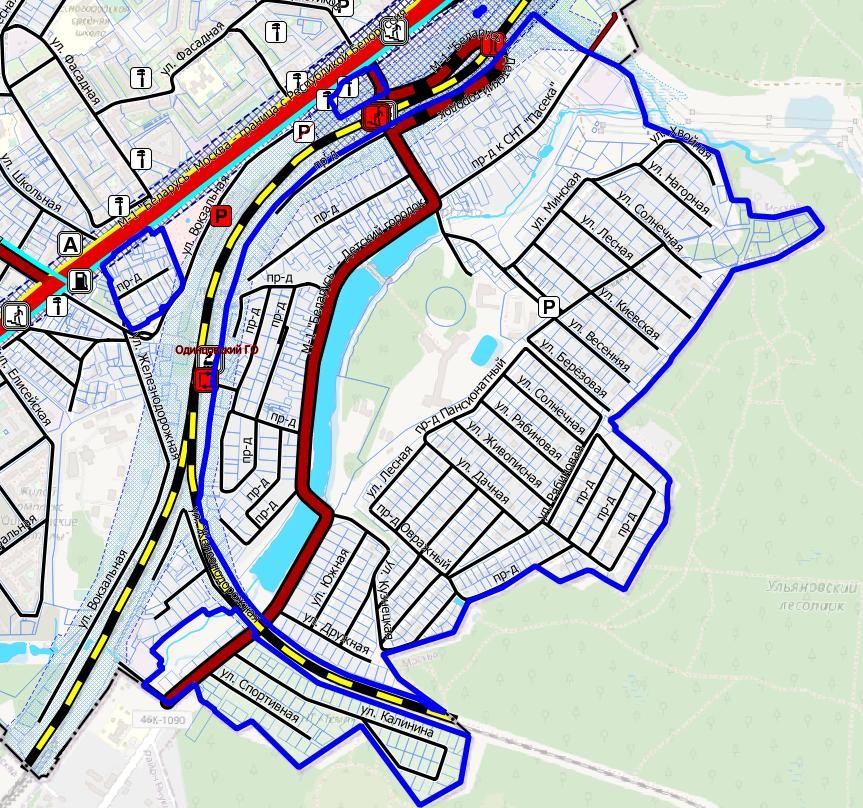 Рис. 3.5.1.1 Схема внешних связей Одинцовского городского округа Московской области применительно к населенному пункту д. ОсоргиноВ настоящее время действует ряд документов стратегического и территориального планирования Российской Федерации и Московской области, определяющих направления транспортного комплекса Московской области.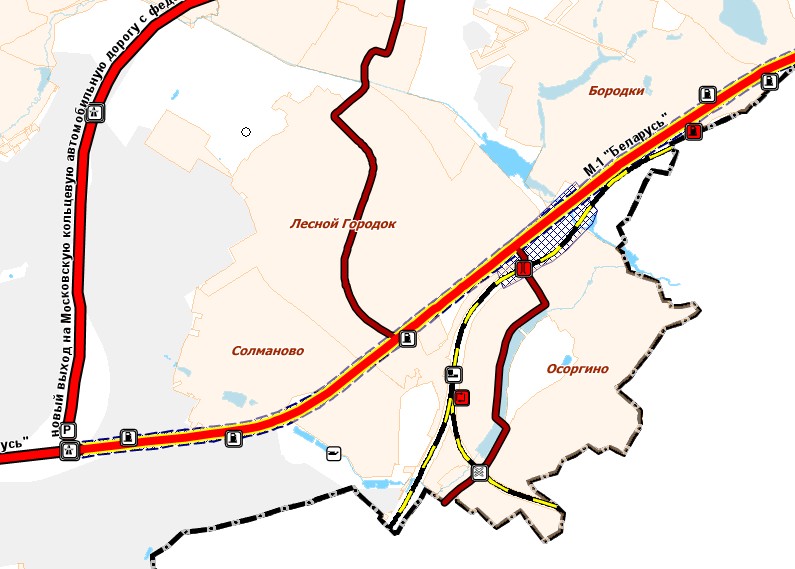 Рис. 3.5.1.2 Фрагмент «Схемы территориального планирования транспортного обслуживания Московской области» применительно к населенному пункту д. ОсоргиноЖелезнодорожный транспортСуществующее положениеВ границах населенного пункта деревня Осоргино  Одинцовского  городского округа Московской области объекты железнодорожной инфраструктуры общего пользования отсутствуют. По границе, вне территории населенного пункта деревня Осоргино, проходят электрифицированные участки Московской железной дороги - филиала ОАО «РЖД»: двухпутный Солнечная - Апрелевка с промежуточной станцией Лесной Городок и однопутный Лесной Городок - Аэропорт Внуково (см. Рис. 3.5.1.1).Инженерные сооруженияНа пересечении железнодорожных путей с автомобильными дорогами и водными объектами организованы инженерные сооружения.Таблица 3.5.1.1.1 Перечень транспортных инженерных сооружений на железнодорожном транспортеПроектные мероприятияВблизи границ населенного пункта деревня Осоргино предусмотрены следующие мероприятия:Схемой		территориального	планирования		Российской	Федерации		в	области федерального	транспорта	(железнодорожного,	воздушного,	морского,	внутреннеговодного транспорта) и автомобильных дорог федерального значения, утвержденной распоряжением Правительства Российской Федерации от 19 марта 2013 г. № 384-р, в рамках развития Московского транспортного узла:строительство II главного железнодорожного пути общего пользования Лесной Городок - Аэропорт Внуково;строительство III и IV главных железнодорожных путей общего пользования Солнечная - Лесной Городок;строительство III главного железнодорожного пути общего пользования Лесной Городок - Бекасово-1;строительство соединительного двухпутного железнодорожного пути общего пользования Одинцово - Лесной Городок;строительство IV главного железнодорожного пути общего пользования Лесной Городок - Апрелевка, реконструкция станции Лесной Городок;Концепцией развития пригородных пассажирских перевозок в Московском транспортном узле, утвержденной распоряжением ОАО «РЖД» от 27 февраля 2019 г. № 260, - строительство II главного пути на участке Лесной Городок - Аэропорт Внуково, III  и IV главных путей на участке Солнечная - Апрелевка, путепроводной развязки на железнодорожную станцию Лесной Городок.Границы объектов в рамках реализации мероприятий, предусмотренных стратегическими документами, в настоящее время неизвестны, при этом возможно их расположение в границах населенного пункта деревня Осоргино. Трассировка и месторасположение будут уточнены при подготовке проектной документации на строительство и реконструкцию объектов, включающих соответствующие проекты планировки территории и межевания территории.Транспортно - пересадочные узлыСогласно Схеме территориального планирования транспортного обслуживания Московской области, утвержденной постановлением Правительства Московской области от 25.03.2016 № 230/8 (в ред. 07.07.2022), на территории Одинцовского городского округа, предусмотрены мероприятия по организации транспортно - пересадочных узлов (далее - ТПУ).Система ТПУ формируется на железнодорожных магистралях на основе железнодорожных станций, платформ, остановочных пунктов и станций ЛРТ, на которых обеспечивается пересадка пассажиров наземного пассажирского и индивидуального транспорта на железнодорожный транспорт. В Одинцовском городском округе планируется организация ТПУ на основе железнодорожных станций Киевского направления МЖД (см. табл. 3.5.1.1.2).ТПУ включают2:объекты, необходимые для обеспечения удобного и комфортного обслуживания пассажиров при пересадке с одного вида транспорта на другой (железнодорожные станции, платформы и остановочные пункты; железнодорожные вокзалы, автовокзалы и автостанции; торгово-развлекательные объекты; стоянки для временного хранения легкового     транспорта3;     территории     для     стоянки     и     разворота   общественногоавтомобильного транспорта; пешеходные переходы);автомобильные дороги и проезды, обеспечивающие подъезд к ТПУ.2 Состав объектов, входящих в ТПУ зависит от величины пассажиропотока и градостроительной ситуации.3 Количество машино-мест определяется исходя из потребности и пассажиропотока.Таблица 3.5.1.1.2 Перечень ТПУ на территории Одинцовского городского округаРельсовый транспортСуществующее положениеВ настоящее время на территории Одинцовского городского округа Московской области объекты рельсового скоростного пассажирского транспорта (ЛРТ) отсутствуют.Проектные мероприятияВ соответствии с со Схемой территориального планирования транспортного обслуживания Московской области (ред. 07.07.2022) в Одинцовском городском округе Московской области на территории д. Осоргино мероприятий по развитию объектов рельсового транспорта не предусмотрено..Автомобильные дорогиСуществующее положениеОсновной транспортный каркас автодорожной сети городского округа Одинцово Московской области применительно к населенному пункту д. Осоргино, обеспечивающий внешние связи городского округа составляют автомобильные дороги регионального значения:М-1 "Беларусь" - Детский городок (46К-1090) - автомобильная дорога общего пользования регионального значения, IV технической категории. Автомобильная дорога осуществляет транспортную связь д. Осоргино с автомобильной дорогой федерального значения М-1 «Беларусь» Москва - граница с республикой Белоруссия. Трасса автомобильной дороги проходит в границах д. Осоргино.В настоящее время сквозное движение через однопутное электрифицированное ответвление на Аэропорт Внуково по автомобильной дороге с выходом на улично- дорожную сеть района Толстопальцево юго-западного административного округа г. Москвы отсутствует.На всем протяжении автомобильной дороги движение общественного пассажирского транспорта отсутствует.Проектные мероприятияОдним из условий, обеспечивающих развитие отдельно взятых муниципальных образований и пространственные преобразования на территории Московской области в целом, является опережающее развитие транспортной инфраструктуры.Мероприятия по развитию сети автомобильных дорог направлены на создание современной, отвечающей требованиям роста качества жизни населения и роста экономики, транспортной системы Московской области, на сокращение протяженности автомобильных дорог, работающих в режиме перегрузки, увеличение доли автомобильных дорог, соответствующих нормативным требованиям; доведение доли автомобильных дорог общего пользования регионального значения, соответствующим нормативным требованиям к транспортно-эксплуатационным показателям.В соответствии со Схемой территориального планирования Российской Федерации в области федерального транспорта (железнодорожного, воздушного, морского, внутреннего водного транспорта) и автомобильных дорог федерального значения     (ред.     от     23.12.2022)     в     рамках     мероприятия     «Формирование сетиавтомагистралей и скоростных дорог по направлениям международных транспортных коридоров, строительство и реконструкция автомобильных дорог» на територии Одинцовского городского округа предусмотрены следующие мероприятия:-	(32)	строительство	и	реконструкция	дороги	автомобильной	дороги	М-1«Беларусь» от Москвы до границы с Республикой Белоруссия (на Минск, Брест), категории - IБ и II, магистральная улица, с 2 - 8 полосами движения автомобильной  дороги М-1 «Беларусь».В соответствии со Схемой территориального планирования транспортного обслуживания Московской области, утвержденной постановлением Правительства Московской области от 25 марта 2016г. №o230/8 (в ред. от 07.07.2022), для обеспечения возможности размещения объектов транспортной инфраструктуры установлены зоны их планируемого размещения, которые являются ограничением использования данной территории в градостроительной деятельности до установления красных линий объектов транспортной инфраструктуры.Зона планируемого размещения линейного объекта М-1 «Беларусь» – 100 (по 50 м от существующей оси дороги в каждую сторону). Территория д. Осоргино частично расположена в зоне планируемого размещения М-1 «Беларусь».Инженерные сооруженияВ соответствии со Схемой территориального планирования транспортного обслуживания Московской области, утвержденной постановлением Правительства Московской области от 25 марта 2016г. №o230/8 (в ред. от 07.07.2022), для обеспечения безопасности движения автомобильного и железнодорожного транспорта, а также увеличения пропускной способности автомобильных дорог предусмотрено строительство путепроводов на пересечениях автомобильных и железных дорог.Путепровод является элементом автомобильной дороги. При отсутствии возможности устройства путепровода на месте существующего железнодорожного переезда по градостроительной ситуации его местоположение может быть изменено вместе с участком автомобильной дороги или улицы.Местоположения путепроводов по существующим автомобильным дорогам предусматриваются с учетом градостроительной ситуации на основе технико- экономического обоснования.Таблица 3.5.1.3.1 Перечень планируемых путепроводов, которые предусмотрены на месте существующих переездов на автомобильных дорогах регионального значенияВ генеральном плане городского округа отражены мероприятия по организации транспортных инженерных сооружений на автомобильных дорогах в соответствии с утвержденной проектной документацией.В соответствии с документацией по планировке территории (проект планировки территории и проект межевания территории) по объекту: «Развитие Киевского направления Московского железнодорожного узла для усиления пригородного пассажирского движения. Строительство III главного пути на участке Солнечная — Апрелевка» в рамках реализации проекта «Развитие Московского транспортного узла» территория д. Осоргино частично находится в границах зон планируемого размещения линейного объекта железнодорожного транспорта.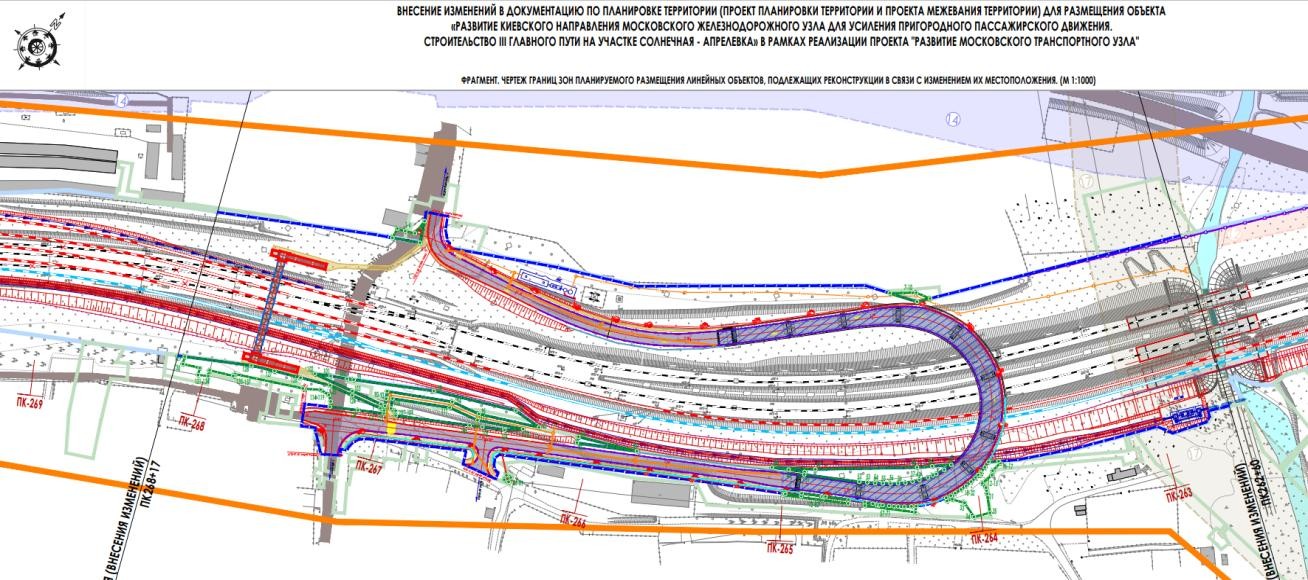 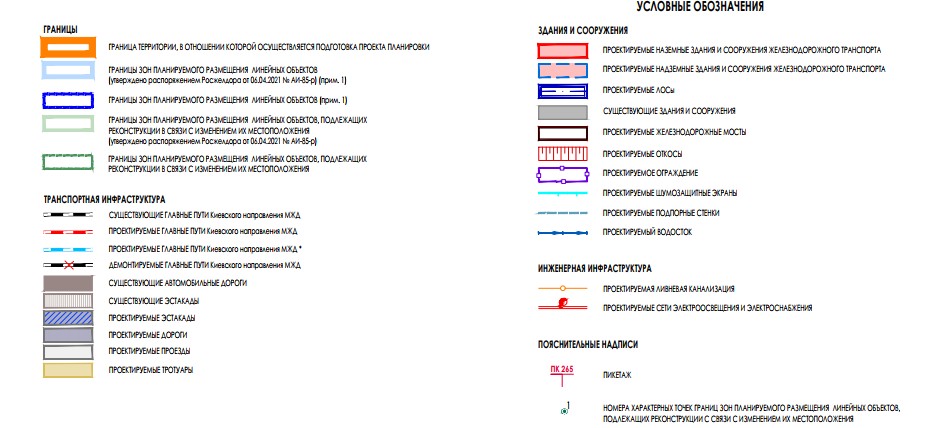 Рис. 3.5.1.3.1 Фрагмент документации по планировке территории (проект планировки территории и проект межевания территории) по объекту: «Развитие Киевского направления Московского железнодорожного узла для усиления пригородного пассажирского движения. Строительство III главного пути на участке Солнечная — Апрелевка» в рамках реализации проекта «Развитие Московского транспортного узла»Воздушный транспортСуществующее положениеНа территории д. Осоргино Одинцовского городского округа объекты воздушного транспорта отсутствуют.Проектные мероприятияВ соответствии со Схемой территориального планирования транспортного обслуживания Московской области (ред. от 07.07.2022) на территории Одинцовского городского округа Московской области применительно к населенному пункту д. Осоргино мероприятия по развитию объектов воздушного транспорта отсутствуют.В настоящий момент Росавиацией проводится процедура согласования нового акта об установлении приаэродромной территории аэродрома Москва (Внуково), согласно которому на территорию населенного пункта деревня Осоргино накладываются ограничения, в том числе высотные.Водный транспортСуществующее положениеНа территории Одинцовского городского округа Московской области применительно к населенному пункту д. Осоргино, объекты водного транспорта отсутствуют.Проектные мероприятияВ соответствии с документами стратегического и территориального планирования РФ и МО на территории Одинцовского городского округа Московской области применительно к населенному пункту д. Осоргино, мероприятия по развитию инфраструктуры водного транспорта отсутствуют.Трубопроводный транспортСуществующее положениеНа территории Одинцовского городского округа Московской области применительно к населенному пункту д. Осоргино, объекты трубопроводного транспорта отсутствуют.Проектные мероприятияВ соответствии со Схемой территориального планирования Российской Федерации в области федерального транспорта (в части трубопроводного транспорта) (ред. от 24.08.2022) на территории Одинцовского городского округа Московской области применительно к населенному пункту д. Осоргино, мероприятия по развитию инфраструктуры трубопроводного транспорта отсутствуют.Транспортная инфраструктура в границах городского округа3.5.2.1 Сеть автомобильных дорог и улично-дорожная сеть населенных пунктовСуществующее положениеОснову улично-дорожной сети населенного пункта д. Осоргино формируют формируют автомобильные дороги общего пользования обеспечивающие муниципальные транспортные связи (см. п. 3.5.1.2.) и улично-дорожная сеть населенных пунктов.Автомобильные дороги общего пользования обеспечивающие внутри муниципальные связи, при прохождении через населенные пункты трансформируются, соответственно, в магистральные улицы в городах и основные улицы в сельских населенных пунктах.Улично-дорожная сеть (улицы, проезды, переулки, тупики) обеспечивает транспортную связь территорий населенного пункта.Общая протяженность автомобильных дорог общего пользования обеспечивающие внутри муниципальные связи, составляет – 1,98 км., в том числе:автомобильные дороги регионального значения – 1,98 км;автомобильные дороги местного значения – 0,0 км;Протяженность улично-дорожной сети местного значения населенного пункта, составляет– 17,19 км.Перечень и краткая характеристика автомобильных дорог общего пользования, регионального значения и местного значения проходящих по территории населенных пунктов представлен в таблице 3.5.2.1.1 и 3.5.2.1.2.Таблица 3.5.2.1.1Таблица 3.5.2.1.2Примечание: * в соответствии с данными Системы контроля и планирования в области дорожной инфраструктуры (https://skpdi,mosreg,ru), ** Классификация улично-дорожной сети принята в соответствии с табл. 11.3СП 42,13330,2016, Свод правил, Градостроительство, Планировка и застройка городских и сельских поселений, Актуализированная редакция СНиП 2,07,01-89*: УЖЗ – местные улицы обеспечивающие связь жилой застройки.Инженерные сооруженияИнженерные транспортные сооружения  на автомобильных дорогах в границах    д.Осоргино отсутствуют.Анализ существующей сети автомобильных дорог местного значения показал:В целом состояние дорожной сети следует признать удовлетворительным, Покрытие на большинстве дорог не имеет твердого покрытия, Значительная часть дорог работает в свободном и экономически целесообразном режиме, обладает резервом пропускной способности, Устранение опасных участков, плановая реконструкция дорог с учетом перспективной интенсивности движения транспорта позволит обеспечить уровень удобства и безопасность движения.Проектные мероприятияВ соответствии со Схемой территориального планирования транспортного обслуживания Московской области (ред. от 07.07.2022) в границах населенного пункта д. Осоргино мероприятия по развитию автомобильных дорог регионального значения - отсутсвуют.Для обеспечения транспортного обслуживания территорий населенного пункта, организации подъездов к объектам жилого, общественно-делового и рекреационного назначения, планируемых к развитию, а также пропуска перспективного потока автомобильного транспорта необходимо развитие сети автомобильных дорог местного значения,Развитие сети автомобильных дорог и улично-дорожной сети местного значения необходимо планировать с учетом градостроительной ситуации, а также сложившейся застройки в границах населенного пункта.3.5.2.2. Организация пешеходного и велосипедного движенияСуществующее положениеОсновные потоки пешеходного движения на территории д. Осоргино проходят по взаимоувязанной системе местных улиц в жилой застройке и направлены к местам проживания жителей населенных пунктов. В границах населенного пункта велодорожки отсутствуют.Проектные мероприятияВ соответствии с утвержденными нормативами градостроительного проектирования Московской области (РНГП МО) размещение велокоммуникаций осуществляется из расчета: 1 велодорожка на 15 тыс, человек расчетного населения в жилой зоне,Исходя из нормативных требований (РНГП МО) и планируемого количества жителей д. Осоргино (1,14 тыс.чел) расчет потребности по организации велодорожек не требуется.Автомобильный транспортСуществующее положениеИсходя из уровня автомобилизации по Московской области 356 индивидуальных легковых автомобилей на 1000 жителей, принятому в постановлении Правительства Московской области от 17.08.2015 № 713/30 «Об утверждении нормативов градостроительного проектирования Московской области» и числа жителей д.    Осоргино(0,46 тыс. чел.) количество индивидуального легкового транспорта составляет порядка 164 автомобилей.Проектные мероприятияРасчетный уровень автомобилизации принят в соответствии с постановлением Правительства Московской области от 17.08.2015 № 713/30 «Об утверждении нормативов градостроительного проектирования Московской области» (ред. от 26.07.2022) - 356 индивидуальных легковых автомобилей на 1000 жителей.Расчет общего легкового индивидуального транспорта Одинцовского городского округа применительно к населенному пункту д. Осоргино, представлен в таблицах 3.5.2.3.1 и 3.5.2.3.2.Таблица 3.5.2.3.1Таблица 3.5.2.3.2Сооружения и объекты для хранения и обслуживания транспортных средствК сооружениям для постоянного хранения индивидуальных автотранспортных средств транспортных средств относятся гаражи и автостоянки. к сооружениям обслуживания автотранспортных средств объекты технического сервиса. объекты топливозаправочного комплекса.Объекты для постоянного хранения индивидуальных автотранспортных средств (гаражи и автостоянки)Существующее положениеМеста хранения личного автотранспорта организованы в населенных пунктах, где имеется многоквартирная застройка.В настоящее время на территории д. Осоргино, для постоянного хранения автомобильного транспорта, принадлежащего гражданам многоквартирной застройки, согласно данным имеется порядка 60 машино-мест расположеных вдоль пр-да от д. 39 до д. 58 и д. 15.В настоящее время 65% населения д. Осоргино – это жители индивидуальной жилой застройки.Население. проживающее в индивидуальной жилой застройке. личный автомобильный транспорт хранит на своих приусадебных участках в приспособленных для этой цели местах.Проектные мероприятияВ соответствии постановлением Правительства Московской области от   17.08.2015№ 713/30 «Об утверждении нормативов градостроительного проектирования области» (РНГП) общая обеспеченность гаражами и открытыми стоянками для постоянного хранения, жителей многоквартирных домов, должна быть в границах жилого района на селитебных территориях и на прилегающих производственных территориях не менее 90% процентов, при условии обеспечения для жителей дальности пешеходной доступности мест для постоянного хранения индивидуального автомобильного транспорта не более  800 м, расчетная обеспеченность жителей индивидуальной застройки местами для хранения индивидуального автомобильного транспорта составляет 100%.При застройке индивидуальными жилыми домами и блокированными жилыми домами вся необходимая территория для хранения индивидуального автомобильного транспорта должна отводиться в пределах земельного участка.Потребность в машино-местах для постоянного хранения личного легкового автомобильного транспорта для жителей многоквартирной застройки приведено в таблице 3.5.2.4.1.Таблица 3.5.2.4.1Объекты технического сервиса автотранспортных средствСуществующее положениеВ настоящее время на территории д. Осоргино расположены объекты технического сервиса по адресу: Минское шоссе, 30-й километр, 1.Кроме того, ремонт и обслуживание автомобилей производится в дилерских центрах и в приспособленных для этих целей помещениях.Проектные мероприятияТребуемое количество объектов обслуживания автомобильного транспорта (СТО. автосервис. шиномонтаж). в соответствии «СП 42.13330.2016. Свод правил. Градостроительство. Планировка и застройка городских и сельских поселений. Актуализированная   редакция   СНиП   2.07.01-89»   определено   из    расчета   1    пост  на 200 легковых автомобилей.При расчетах введены поправочные коэффициенты (k):самостоятельного обслуживания (k1) – 0.8;обслуживание в дилерских центрах (k2) – 0.7.Общая потребность в объектах технического сервиса автотранспортных средств. с учетом существующих приведена в таблице 3.5.2.4.2.1.Таблица 3.5.2.4.2.1Объекты топливозаправочного комплексаСуществующее положениеПо данным, полученным из открытых источников (https://www.benzin-price.ru), в границах д. Осоргиноо объекты топливозаправочного комплекса отсутствуют.Ближайшие объекты топливозаправочного комплекса расположены на автомобильных дорогах федерального значения М-1 «Беларусь».Проектные мероприятияВ соответствии с Государственной программой Московской области «Развитие инженерной инфраструктуры, энергоэффективности и отрасли обращения с отходами" на 2023-2028 годы, утвержденной постановлением Правительства Московской области от 04.10.2022 г. № 1061/35, сведения по развитию топливозаправочного комплекса в Московской области в границах Одинцовского городского округа Московской области применительно к населенному пункту д. Осоргино – отсутствуют.Общественный пассажирский транспорт3.5.2.5.1 Пассажирские перевозки автомобильным транспортомСуществующее положениеОсновной объем пассажирских перевозок на территории Одинцовского городского округа выполняется пассажирскими автотранспортными предприятиями: МАП №6 г. Одинцово, расположенный по адресу – Московская область, г. Одинцово, Можайское шоссе, д. 10, и частными перевозчиками. Пассажирские перевозки обслуживают межмуниципальные и межсубъектные маршруты общего пользования, выполняющие перевозки на договорной основе. Маршруты регулярных пассажирских перевозок, обслуживающие территорию городского округа применительно к населенному пункту д. Осоргино:Маршрут №33 общественного транспорта проходит по ул. Центральная д.п. Лесной Городок, а также маршруты общественного транспорта проходят и автомобильной дороге федерального значения М-1 «Беларусь». В соответствии с СП 42.13330.2016. Свод правил. Градостроительство. Планировка и застройка городских и сельских поселений. Актуализированная редакция СНиП 2.07.01-89* п. 11.24 дальность пешеходных подходов до ближайшей остановки общественного пассажирского транспорта допускается принимать не более 500 м, в районах малоэтажной жилой застройки дальность пешеходных подходов к ближайшей остановке общественного транспорта может быть увеличена в больших, крупных и крупнейших городских населенных пунктах до 600 м,   вмалых и средних4 - до 800 м. и с п.6.2 п.11.4 Постановления Правительства МО от 17.08.2015 N 713/30 (ред. от 26.07.2022) "Об утверждении нормативов градостроительного проектирования Московской области" для сельских населенных пунктов, кластеров ИЖС и МЖС пешеходную доступность до остановки общественного транспорта следует предусматривать с предельным расстоянием не более 800м.4п.4.4 Городские и сельские населенные пункты в зависимости от общей численности постоянного населения подразделяются на группы в соответствии с таблицей 4.1 СП 42.13330.2016. Свод правил. Градостроительство. Планировка и застройка городских и сельских поселений.  Актуализированная редакция СНиП 2.07.01-89*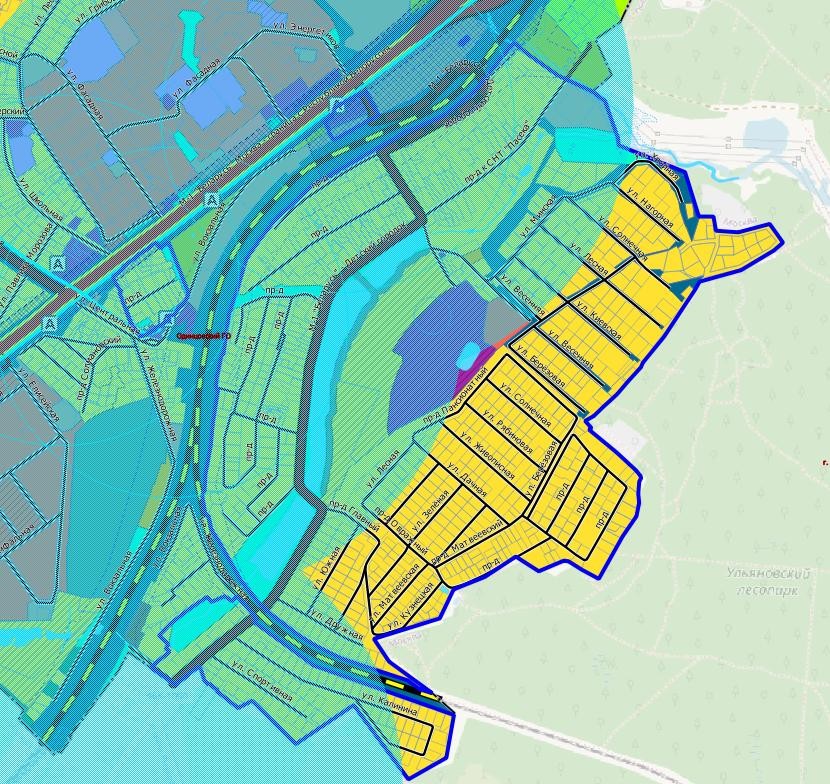 Рис. 3.5.2.5.1.1 Схема сети маршрутов регулярных пассажирских перевозок с радиусами нормативной обеспеченности пешеходного подхода до остановки общественного транспорта 500 м, 800м.На основании схемы сети маршрутов регулярных пассажирских перевозок в Одинцовском городском округе Московской области применительно к населенному пункту д. Осоргино нормативная дальность пешеходных подходов к ближайшей  остановке общественного транспорта не обеспечена на значительной части территории с индивидуальной жилой застройкой.Анализ сети маршрутов регулярных пассажирских перевозок показал:плотность сети маршрутов регулярных пассажирских перевозок Одинцовского городскога округа Московской области соответствует нормативной (утв. Генеральный план Одинцовского городского округа Московской области, за исключением территории бывшего городского округа Звенигород Московской области);нормативная обеспеченность пешеходного подхода до остановки общественного транспорта не обеспечена на части территории населенного пункта.Проектные мероприятияВ соответствии Генеральным планом Одинцовского городского округа Московской области, за исключением территории бывшего городского округа Звенигород Московской области, утвержденного Решением Совета депутатов Одинцовского городского округа Московской области от 15.12.2021 № 12/3,1 мероприятия по развитию  сети общественного пассажирского транспорта применительно к населенному пункту д. Осоргино отсутствуют.3.6. Развитие инженерной инфраструктурыДанный раздел приведен в Книге 2 Тома I. «Планировочная и инженерно- транспортная организация территории. Социально-экономическое обоснование» и содержит сведения ограниченного доступа.Перечень земельных участков, включаемых в границы деревни ОсоргиноТаблица 4.1Сведения о планируемых объектах федерального и регионального значения из документов территориального планирования федеральногои регионального значенияВ соответствии со Схемой территориального планирования транспортного обслуживания Московской области (СТП ТО МО) (утвержденной постановлением Правительства Московской области от 25.03.2016 № 230/8 (ред. от 07.07.2022), приведены сведения по развитию транспортной инфраструктуры регионального значения:В соответствии с СТП ТО МО и документацией по планировке территории (проект планировки территории и проект межевания территории) по объекту: «Развитие Киевского направления Московского железнодорожного узла для усиления пригородного пассажирского движения. Строительство III главного пути на участке Солнечная — Апрелевка» в рамках реализации проекта «Развитие Московского транспортного узла» территория д. Осоргино частично находится в границах зон планируемого размещения путепровода и линейного объекта железнодорожного транспорта.Функционально-планировочный баланс территории*Приводится в информационно-справочных целях.Приложение 1. Технико-экономические показатели. Анализ существующего положенияПриложение 2.Финансово-экономическое обоснование стоимости строительства и реконструкции объектов регионального значения социальной инфраструктуры73Приложение 3. Технико-экономические показатели. Проектные предложения*Являются прогнозными оценками и приводятся в информационно-справочных целяхПриложение 4Таблица 1Перечень земельных участков сельскохозяйственного использования, включаемых в зоны несельскохозяйственного использованияТаблица 2Перечень сельскохозяйственных угодий, включаемых в зоны несельскохозяйственного использованияРуководитель ЦОГДП.С. БогачевНачальник ОПГП ЦОГДН.В. Макаров№п/пСостав работИсполнитель1Руководство и организация проектаМакаров Н.В.2Архитектурно-планировочные разделы, границы населенных пунктов,историко-культурный разделКимяева Е.В.3Социально-экономическое развитиеБуянова Е.Е.4Транспортная инфраструктураКазакова Р.В.5Инженерное обеспечениеЗайцева Е.В. Смирнова И.С.Васяева А.Г. Атанова Н.Д. Коновалов Е.П.Мандич Е.С. Раемская Т.А. Рузаев В.В. Симонов А.О. Столярова О.О. Кузьминов В.Н. Хромов В.В.6Природные условия и экологияСмирнова С.Ю. Харисова О.А.7Факторы риска возникновения чрезвычайных ситуаций природного и техногенного характераЕлизарова Н.С.№Наименование документаУтверждаемая часть1Положение о территориальном планировании2Графические материалы (карты)2.1Карта границ населенного пункта д. Осоргино Одинцовского городского округа, входящего в состав муниципального образования2.2Карта функциональных зон применительно к населенному пункту д. Осоргино3Приложение. Сведения о границах населенных пунктов (в том числе границах образуемых населенных пунктов), входящих в состав городского округа (материалы в электронном виде)Материалы по обоснованию внесения изменений в генеральный план4ТОМ I. «Планировочная и инженерно-транспортная организация территории. Социально-экономическое обоснование». Книга 14.1Текстовая часть4.2Графические материалы (карты)4.2.1Карта размещения муниципального образования в устойчивой системе расселения Московской области4.2.2.Карта существующего использования территории в границах населенного пункта д. Осоргино Одинцовского городского округа4.2.3Карта планируемого развития транспортной инфраструктуры в границах населенного пункта д. Осоргино Одинцовского городского округа в части объектов федерального и регионального значения4.2.4Карта зон с особыми условиями использования территории в границах населенного пункта д. Осоргино Одинцовского городского округа4.2.5Карта границ земель лесного фонда с отображением границ лесничеств и лесопарков4.2.6Карта границ земель сельскохозяйственного назначения с отображением особо ценных сельскохозяйственных угодий и мелиорируемых земель5ТОМ I. «Планировочная и инженерно-транспортная организация территории. Социально-экономическое обоснование». Книга 2 – сведения ограниченного доступа5.1Текстовая часть5.2Графические материалы (карты)5.2.1Карта планируемого развития инженерных коммуникаций и сооружений в границах населенного пункта д. Осоргино Одинцовского городского округа в части объектов федерального и регионального значения6ТОМ II. «Охрана окружающей среды»6.1Текстовая часть6.2Графические материалы (карты)6.2.1Карта границ зон негативного воздействия существующих и планируемых объектов капитального строительства6.2.2Карта существующих и планируемых особо охраняемых природных территорий, зон санитарной охраны источников питьевого водоснабжения, водоохранных зон, прибрежных защитных полос, береговых полос водных объектов. Зон затопления и подтопления7ТОМ III. «Объекты культурного наследия7.1Текстовая часть7.2Графические материалы (карта)7.2.1Карта границ территорий, зон охраны и защитных зон объектов культурного наследия8ТОМ IV. «Основные факторы риска возникновения чрезвычайных ситуаций природного и техногенного характера» - сведения ограниченного доступа8.1Текстовая часть8.2Графические материалы (карта)8.2.1Карта	границ	территорий,	подверженных	риску	возникновения	чрезвычайных ситуаций природного и техногенного характера и воздействия их последствий9Материалы на электронном носителе9.1Текстовые материалы в формате PDF; графические материалы в формате PDF№ п/пНаименование муниципальной программы1.Здравоохранение2.Культура3.Образование4.Социальная защита населения5.Спорт6.Развитие сельского хозяйства7.Экология и окружающая среда8.Безопасность и обеспечение безопасности жизнедеятельности населения9.Жилище10.Развитие инженерной инфраструктуры и энергоэффективности11.Предпринимательство12.Управление имуществом и муниципальными финансами13.Развитие институтов гражданского общества, повышение эффективности местного самоуправления и реализации молодежной политики14.Развитие и функционирование дорожно - транспортного комплекса15.Цифровое муниципальное образование16.Архитектура и градостроительство17.Формирование современной комфортной городской среды18.Строительство объектов социальной инфраструктуры19.Переселение граждан из аварийного жилищного фондаКатегория земельПлощадь, гаЗемли населенных пунктов63,12Земли особо охраняемых территорий и объектов19,41Земли промышленности, энергетики, транспорта, связи, радиовещания, телевидения, информатики, земли для обеспечения космической деятельности, земли обороны, безопасности и земли иного специального назначения0,59Земли сельскохозяйственного назначения33,17Категория не установлена13,67Функциональные зоныМестоположениеМероприятия территориального планированияПлощадь зоны, гаПараметры планируемого развития*Планируемые для размещения объекты федерального(Ф) и регионального(Р) значения**Зона застройки многоквартирными жилыми домами Ж1д. ОсоргиноСуществующая функциональная зона1,20сохранение существующего функционального назначенияИТОГО га1,20Зона застройки индивидуальными и блокированными жилыми домами Ж2д. ОсоргиноСуществующая функциональная зона138,83сохранение существующего функционального назначенияЗона застройки индивидуальными и блокированными жилыми домами Ж2д. ОсоргиноПланируемая функциональная зона8,96в соответствии с РНГП/ППТ/ГКИТОГО га147,79Зона смешанной малоэтажной жилой застройки Ж3д. ОсоргиноСуществующая функциональная зона0,15сохранение существующего функционального назначенияИТОГО га0,15Функциональные зоныМестоположениеМероприятия территориального планированияПлощадь зоны, гаПараметры планируемого развития*Планируемые для размещения объекты федерального(Ф) и регионального(Р)значения**Многофункциональная общественно-деловая зона О1д. ОсоргиноСуществующая функциональная зона1,85сохранение существующего функционального назначенияМногофункциональная общественно-деловая зона О1д. ОсоргиноПланируемая функциональная зона7,53в соответствии с РНГП/ППТ/ГККабинет врача общей практики (Р)ИТОГО га9,38Функциональные зоныМестоположениеМероприятия территориального планированияПлощадь зоны, гаПараметры планируемого развития*Планируемые для размещения объекты федерального(Ф) и регионального(Р) значения**Коммунально-складская зона Кд. ОсоргиноСуществующая функциональная зона2,30сохранение существующего функционального назначенияИТОГО га2,30Зона транспортной инфраструктуры Тд. ОсоргиноСуществующая функциональная зона9,96сохранение существующего функционального назначенияИТОГО га9,96Функциональные зоныМестоположениеМероприятия территориального планированияПлощадь зоны, гаПараметры планируемого развития*Планируемые для размещения объекты федерального(Ф) и регионального(Р) значения**Зона озелененных территорий (лесопарки, парки, сады, скверы, бульвары, городские леса и другие) Р1д. ОсоргиноСуществующая функциональная зона14,38сохранение существующего функционального назначенияИТОГО га14,38Зона объектов отдыха и туризма Р5д. ОсоргиноСуществующая функциональная зона1,70сохранение существующего функционального назначенияИТОГО га1,70№ п/пНаименование показателяОтчетный годТекущий годОчередной годРаспределение занятых в экономике по разделам ОКВЭД:141,1141,2141,51.сельское, лесное хозяйство, охота, рыболовство и рыбоводство6.86.86.82.добыча полезных ископаемых1.11.11.13.обрабатывающее производства121212.14.обеспечение электрической энергией, газом и паром; кондиционирование воздуха555.15.водоснабжение; водоотведение, организация сбора и утилизации отходов, деятельность по ликвидации загрязнений3.83.83.86.строительство9.79.79.77.торговля оптовая и розничная торговля; ремонт автотранспортных средств и мотоциклов29.729.729.78.транспортировка и хранение5.95.95.99.деятельность гостиниц и предприятий общественного питания3.93.93.910.деятельность в области информации и связи5.75.75.711.деятельность финансовая и страховая0.30.30.312.деятельность по операциям с недвижимым имуществом999.113.деятельность профессиональная, научная и техническая1.31.31.314.деятельность административная и сопутствующие дополнительные услуги0.80.80.815.государственное управление и обеспечение военной безопасности; социальное обеспечение11.511.511.516.образование18.718.718.717.деятельность в области здравоохранения и социальных услуг6.36.36.318.деятельность в области культуры, спорта, организации досуга и развлечений1.41.41.419.прочие виды экономической деятельности8.28.38.3МестоположениеТерритория, гаПланируемый жилищный фонд, тыс.кв.мПланируемое население, тыс. чел.Итого д. Осоргино:8,9643,600,675Жилищный фонд по населенным пунктамСуществующее положениеСуществующее положениеПервая очередьПервая очередьПервая очередьПервая очередьРасчетный срок(в том числе первая очередь)Расчетный срок(в том числе первая очередь)Расчетный срок(в том числе первая очередь)Расчетный срок(в том числе первая очередь)Жилищный фонд по населенным пунктамЖилищный фонд, тыс. кв. мНаселение, тыс. чел.Сохраняемый жилищный фонд, тыс. кв. мНовое стр-во, тыс. кв.мЖилищный фонд, тыс. кв. мНаселение, тыс. человекСохраняемый жилищный фонд, тыс. кв. мНовое стр-во, тыс. кв.мЖилищный фонд, тыс. кв. мНаселение, тыс. человекВсего по д. Осоргино17,00,4617,043,660,61,1417,043,660,61,14многоквартирная5,00,165,00,05,00,165,00,05,00,16индивидуальная12,00,3012,043,655,60,9812,043,655,60,98Поз.Наименование учреждений обслуживанияЕдиница измеренияНормативный показатель на 1000 жителейСуществующие сохраняемые учрежденияТребуется по нормативуТребуется по нормативуТребуется по нормативуПоз.Наименование учреждений обслуживанияЕдиница измеренияНормативный показатель на 1000 жителейСуществующие сохраняемые учрежденияСуществующее положениеПервая очередьРасчетный срок (включая первую очередь)1. Учреждения здравоохранения1. Учреждения здравоохранения1. Учреждения здравоохранения1. Учреждения здравоохранения1. Учреждения здравоохранения1. Учреждения здравоохранения1. Учреждения здравоохранения1. Учреждения здравоохранения1.1.Больницыкоек8,104991.2.Амбулаторно- поликлиническая сетьпос./см17,750820201.3.Станции скорой помощиавтомобилей0,100002. Объекты социальной защиты населения2. Объекты социальной защиты населения2. Объекты социальной защиты населения2. Объекты социальной защиты населения2. Объекты социальной защиты населения2. Объекты социальной защиты населения2. Объекты социальной защиты населения2. Объекты социальной защиты населения2.1Универсальный комплексный центр социального обслуживания населенияобъект0000МестоположениеНаименование объектовЕмкость, пос./сменуОчередностьд. ОсоргиноКабинет врача общей практики13Первая очередьИТОГО13Наименование учрежденияАдресМощностьШтатная численностьГБУСО МО«Комплексный центр социального обслуживания и реабилитации«Одинцовский»МО, Одинцовский г.о., г. Голицыно, пр-т Керамиков, д. 9885115,00ГБУСО МО«Комплексный центр социального обслуживания и реабилитации«Одинцовский»МО, г. Одинцово, ул. Молодежная, д. 18, оф.40285115,00ГБУСО МО«Комплексный центр социального обслуживания и реабилитации«Одинцовский»МО, г. Одинцово, Можайское шоссе, д. 99, кв.7585115,00ГБУСО МО«Комплексный центр социального обслуживания и реабилитации«Одинцовский»МО, Одинцовский г.о., г. Голицыно, Коммунистический пр-т, д. 2285115,00ГБУСО МО«Комплексный центр социального обслуживания и реабилитации«Одинцовский»МО, Одинцовский г.о., с. Ромашково85115,00ГБУСО МО«Комплексный центр социального обслуживания и реабилитации«Одинцовский»МО, г. Одинцово, ул. Садовая, д. 6, кв. 4185115,00ГБУСО МО«Комплексный центр социального обслуживания и реабилитации«Одинцовский»МО, г. Одинцово, ул. Садовая, д. 6, кв. 4385115,00Поз.Наименование учреждений обслуживанияЕдиница измеренияНормативный показатель на 1000 жителейСуществующие сохраняемые учрежденияТребуется по нормативуТребуется по нормативуТребуется по нормативуПоз.Наименование учреждений обслуживанияЕдиница измеренияНормативный показатель на 1000 жителейСуществующие сохраняемые учрежденияСуществующее положениеПервая очередьРасчетный срок (включая первую очередь)1. Учреждения образования1. Учреждения образования1. Учреждения образования1. Учреждения образования1. Учреждения образования1. Учреждения образования1. Учреждения образования1. Учреждения образования1.1.Общеобразовательные школымест1350621541541.2.Дошкольные образовательные учреждениямест6503074742. Учреждения культуры и искусства2. Учреждения культуры и искусства2. Учреждения культуры и искусства2. Учреждения культуры и искусства2. Учреждения культуры и искусства2. Учреждения культуры и искусства2. Учреждения культуры и искусства2. Учреждения культуры и искусства2.1.Культурно-досуговое учреждениемест зрительного зала7503586862.2.Детская школа искусствмест18 % от числен-ности детей в возрасте от 5 до 18 лет01129293. Физкультурно-оздоровительные сооружения3. Физкультурно-оздоровительные сооружения3. Физкультурно-оздоровительные сооружения3. Физкультурно-оздоровительные сооружения3. Физкультурно-оздоровительные сооружения3. Физкультурно-оздоровительные сооружения3. Физкультурно-оздоровительные сооружения3. Физкультурно-оздоровительные сооружения3.1.Плоскостные спортивные сооружениятыс. кв. м0,94830,000,441,081,083.2.Спортивные залытыс. кв.м площади пола0,1060,000,050,120,12Поз.Наименование учреждений обслуживанияЕдиница измеренияНормативный показатель на 1000 жителейСуществующие сохраняемые учрежденияТребуется по нормативуТребуется по нормативуТребуется по нормативуПоз.Наименование учреждений обслуживанияЕдиница измеренияНормативный показатель на 1000 жителейСуществующие сохраняемые учрежденияСуществующее положениеПервая очередьРасчетный срок (включая первую очередь)3.3.Бассейныкв.м зеркала воды9,960511113.4.ДЮСШмест20 % от числен-ности детей в возрасте от 6 до 15 лет0923234. Предприятия торговли и общественного питания4. Предприятия торговли и общественного питания4. Предприятия торговли и общественного питания4. Предприятия торговли и общественного питания4. Предприятия торговли и общественного питания4. Предприятия торговли и общественного питания4. Предприятия торговли и общественного питания4. Предприятия торговли и общественного питания4.1.Предприятия торговликв.м торговой площади1,5100,71,71,74.2.Предприятия общественного питанияпос.мест4001846465. Предприятия коммунально-бытового обслуживания5. Предприятия коммунально-бытового обслуживания5. Предприятия коммунально-бытового обслуживания5. Предприятия коммунально-бытового обслуживания5. Предприятия коммунально-бытового обслуживания5. Предприятия коммунально-бытового обслуживания5. Предприятия коммунально-бытового обслуживания5. Предприятия коммунально-бытового обслуживания5.1.Предприятия бытового обслуживанияраб.мест10,90512125.2.Кладбищега0,2400,10,30,3Местополо- жениеФункциональное назначение территорииОчеред- ностьТерритория, гаКоличество рабочих мест, тыс. ед.д. ОсоргиноМногофункциональ- ная общественно- деловая зонаПервая очередь7,530,253ВСЕГО по д. ОсоргиноВСЕГО по д. Осоргино7,530,253Вид транспортного инженерного сооруженияНаименование пересекаемых объектовНаименование пересекаемых объектовМестоположениеМостСолнечная - Апрелевка, Киевское направление МЖДр. Ликовав районе д. ОсоргиноЖелезнодорожный переездСолнечная - Апрелевка, Киевское направление МЖДМ-1 "Беларусь" - Детский городокв районе д. Осоргино№ п/п СТП ТО МОНаименование железнодорожного направленияНаименование железнодорожной станцииГородской округ25Киевское направление МЖДЛесной городокОдинцовский№  согласно СТП ТО МОНаименование железнодорож ного направвленияНаименование автомобильной дорогиПлощадь зоны планируемого размещения объектов автомобильного транспорта, гаПримечание22028Киевское направление МЖДM-1 «Беларусь» - Детский городок21,8Утв. Распоряжением РОСЖЕЛДОРА № И-373-р от 06.09.2022г. Изменения в документацию по планировке территории (проект планировки территории и проект межевания территории) по объекту: «Развитие Киевского направления Московского железнодорожного узла для усиления пригородного пассажирского движения. Строительство III главного пути на участке Солнечная — Апрелевка» в рамках реализации проекта «Развитие Московского транспортного узла»РГН*:Наименование автодорогиПротяженность в границах населенного пункта, кмШирина проезжей части, мКатегория дорогиКоличество полос движенияПокрытие проезжей частиАвтомобильные дороги общего пользования регионального или межмуниципального значения в оперативном управлении ГБУ МО «Мосавтодор»Автомобильные дороги общего пользования регионального или межмуниципального значения в оперативном управлении ГБУ МО «Мосавтодор»Автомобильные дороги общего пользования регионального или межмуниципального значения в оперативном управлении ГБУ МО «Мосавтодор»Автомобильные дороги общего пользования регионального или межмуниципального значения в оперативном управлении ГБУ МО «Мосавтодор»Автомобильные дороги общего пользования регионального или межмуниципального значения в оперативном управлении ГБУ МО «Мосавтодор»Автомобильные дороги общего пользования регионального или межмуниципального значения в оперативном управлении ГБУ МО «Мосавтодор»Автомобильные дороги общего пользования регионального или межмуниципального значения в оперативном управлении ГБУ МО «Мосавтодор»46К-1090М-1 "Беларусь" - Детский городок1,98IV2а/бПротяженность автомобильных дорог регионального значенияПротяженность автомобильных дорог регионального значения1,98РГН*:Наименование автодорогиМестоположениеПротяженность, кмКатегория дорогиКоличество полос движенияПокрытие проезжей частиАвтомобильные дороги общего пользования местного значения улично-дорожная сетьАвтомобильные дороги общего пользования местного значения улично-дорожная сетьАвтомобильные дороги общего пользования местного значения улично-дорожная сетьАвтомобильные дороги общего пользования местного значения улично-дорожная сетьАвтомобильные дороги общего пользования местного значения улично-дорожная сетьАвтомобильные дороги общего пользования местного значения улично-дорожная сетьАвтомобильные дороги общего пользования местного значения улично-дорожная сетьданные учета отсутствуюпр-д к СНТ "Пасека"д. Осоргино0,58УЖЗ1а/бданные учета отсутствуюул. Калининад. Осоргино0,99УЖЗ1а/бданные учета отсутствуюул. Спортивнаяд. Осоргино0,34УЖЗ1а/бданные учета отсутствуюпр-д Овражныйд. Осоргино0,28УЖЗ1а/бданные учета отсутствуюул. Махмуда Эсамбаевад. Осоргино0,22УЖЗ1а/бданные учета отсутствуюпр-дд. Осоргино0,53УЖЗ1а/бданные учета отсутствуюпр-дд. Осоргино0,38УЖЗ1а/бданные учета отсутствуюпр-дд. Осоргино0,31УЖЗ1а/бданные учета отсутствуюпр-дд. Осоргино0,32УЖЗ1а/бданные учета отсутствуюпр-дд. Осоргино0,32УЖЗ1а/бданные учета отсутствуюпр-дд. Осоргино0,29УЖЗ1а/бданные учета отсутствуюпр-дд. Осоргино0,73УЖЗ1а/бданные учета отсутствуюпр-дд. Осоргино0,16УЖЗ1а/бданные учета отсутствуюпр-дд. Осоргино0,36УЖЗ1а/бданные учета отсутствуюпр-дд. Осоргино0,24УЖЗ1а/бданные учета отсутствуюпр-д от д. 39 до д. 58, к гаражамд. Осоргино0,38УЖЗ1а/бданные учета отсутствуюул. Весенняяд. Осоргино, ПКСН Осоргино0,26УЖЗ1а/бданные учета отсутствуюул. Киевскаяд. Осоргино, ПКСН Осоргино0,44УЖЗ1а/бданные учета отсутствуюул. Леснаяд. Осоргино, ПКСН Осоргино0,45УЖЗ1а/бданные учета отсутствуюул. Солнечнаяд. Осоргино, ПКСН Осоргино0,39УЖЗ1а/бданные учета отсутствуюул. Нагорнаяд. Осоргино, ПКСН Осоргино0,25УЖЗ1а/бданные учета отсутствуюул. Минскаяд. Осоргино, ПКСН Осоргино0,47УЖЗ1а/бданные учета отсутствуюул. Хвойнаяд. Осоргино, ПКСН Осоргино0,28УЖЗ1а/бданные учета отсутствуюул. Весенняяд. Осоргино, ПКСН Осоргино0,18УЖЗ1а/бданные учета отсутствуюул. Березоваяд. Осоргино, ПКСН Осоргино0,73УЖЗ1а/бданные учета отсутствуюпр-д Главныйд. Осоргино, СНТ "Лада"0,2УЖЗ1а/бданные учета отсутствуюул. Дружнаяд. Осоргино, СНТ "Лада"0,29УЖЗ1а/бданные учета отсутствуюул. Молодежнаяд. Осоргино, СНТ "Лада"0,21УЖЗ1а/бданные учета отсутствуюул. Южнаяд. Осоргино, СНТ "Лада"0,3УЖЗ1а/бданные учета отсутствуюул. Леснаяд. Осоргино, СНТ "Лада"0,23УЖЗ1а/бданные учета отсутствуюул. Васильковаяд. Осоргино, СНТ "Лада"0,23УЖЗ1а/бданные учета отсутствуюул. Зеленаяд. Осоргино, СНТ "Лада"0,24УЖЗ1а/бданные учета отсутствуюул. Центральнаяд. Осоргино, СНТ "Лада"0,23УЖЗ1а/бданные учета отсутствуюул. Дачнаяд. Осоргино, СНТ "Лада"0,36УЖЗ1а/бданные учета отсутствуюул. Живописнаяд. Осоргино, СНТ "Лада"0,35УЖЗ1а/бданные учета отсутствуюул. Рябиноваяд. Осоргино, СНТ "Лада"0,31УЖЗ1а/бданные учета отсутствуюул. Солнечнаяд. Осоргино, СНТ "Лада"0,28УЖЗ1а/бданные учета отсутствуюпр-д Пансионатныйд. Осоргино, СНТ "Лада"0,37УЖЗ1а/бданные учета отсутствуюул. Березоваяд. Осоргино, СНТ "Лада"0,6УЖЗ1а/бданные учета отсутствуюул. Матвеевскаяд. Осоргино, СНТ "Матвеевское"0,25УЖЗ1а/бданные учета отсутствуюул. Матвеевскаяд. Осоргино, СНТ "Матвеевское"0,18УЖЗ1а/бданные учета отсутствуюпр-д Матвеевскийд. Осоргино, СНТ "Матвеевское"0,29УЖЗ1а/бданные учета отсутствуюпр-дд. Осоргино, СНТ "Матвеевское"0,39УЖЗ1а/бданные учета отсутствуюул. Кузнецкаяд. Осоргино, СНТ "Матвеевское"0,54УЖЗ1а/бданные учета отсутствуюул. Рябиноваяд. Осоргино, СНТ "Матвеевское-2"0,27УЖЗ1а/бданные учета отсутствуюпр-дд. Осоргино, СНТ "Матвеевское-2"0,26УЖЗ1а/бданные учета отсутствуюпр-дд. Осоргино, СНТ "Матвеевское-2"0,25УЖЗ1а/бданные учета отсутствуюпр-дд. Осоргино, СНТ "Матвеевское-2"0,68УЖЗ1а/бПротяженность улично-дорожной сети (УДС), в том числе:Протяженность улично-дорожной сети (УДС), в том числе:Протяженность улично-дорожной сети (УДС), в том числе:17,19НаименованиеЧисленность населения. тыс. чел.Численность населения. тыс. чел.Численность населения. тыс. чел.Количество индивидуальных легковых автомобилей. едКоличество индивидуальных легковых автомобилей. едКоличество индивидуальных легковых автомобилей. едНаименованиеЧисленность населения. тыс. чел.Численность населения. тыс. чел.Численность населения. тыс. чел.Существую щее положениеПервая очередьРасчетный срокНаименованиеСуществующее положениеПервая очередьРасчетный срок356 на 1000 жителей356 на 1000 жителей356 на 1000 жителейд. Осоргино0,461,141,14164405405НаименованиеЧисленность населения в многоквартирных домах, тыс. чел.Численность населения в многоквартирных домах, тыс. чел.Численность населения в многоквартирных домах, тыс. чел.Количество индивидуальных легковых автомобилей. едКоличество индивидуальных легковых автомобилей. едКоличество индивидуальных легковых автомобилей. едНаименованиеЧисленность населения в многоквартирных домах, тыс. чел.Численность населения в многоквартирных домах, тыс. чел.Численность населения в многоквартирных домах, тыс. чел.Существую щее положениеПервая очередьРасчетный срокНаименованиеСуществующее положениеПервая очередьРасчетный срок356 на 1000 жителей356 на 1000 жителей356 на 1000 жителейд. Осоргино0,160,160,16575757НаименованиеКоличество индивидуальных легковых автомобилей жителей многоквартирной застройки, ед.Количество индивидуальных легковых автомобилей жителей многоквартирной застройки, ед.Количество индивидуальных легковых автомобилей жителей многоквартирной застройки, ед.Необходимое количество машино-мест для постоянного хранения с учетом существующих при 90% обеспеченности машино-местами (РНГП)Необходимое количество машино-мест для постоянного хранения с учетом существующих при 90% обеспеченности машино-местами (РНГП)Необходимое количество машино-мест для постоянного хранения с учетом существующих при 90% обеспеченности машино-местами (РНГП)Наименованиесуществую щее положениена первую очередьрасчетный сроксуществую щее положениеПервая очередьРасчетный срокприменительно к д. Осоргино575757515151НаименованиеКоличество индивидуальных легковых автомобилей. едКоличество индивидуальных легковых автомобилей. едКоличество индивидуальных легковых автомобилей. едПотребность постов для объектов обслуживания автомобильного транспорта. шт. (из расчета 1 пост на 200 легковых автомобилей)*k1*k2Потребность постов для объектов обслуживания автомобильного транспорта. шт. (из расчета 1 пост на 200 легковых автомобилей)*k1*k2Потребность постов для объектов обслуживания автомобильного транспорта. шт. (из расчета 1 пост на 200 легковых автомобилей)*k1*k2НаименованиеСуществую щее положениеПервая очередьРасчетный срокСуществую щее положениеПервая очередьРасчетный срокд. Осоргино164405405011№ П.п.№ маршрутаКонечные пунктыОрганизация- перевозчикМаршрут1Автобус 33Одинцово - Жаворонки-межмуниципальный№ п/пКадастровый номер земельного участкаКатегория земельВид разрешенного использованияПланируемая функциональная зона150:20:0070311:66Земли сельскохозяйственного назначенияДля садоводстваЖ2250:20:0070310:1Земли сельскохозяйственного назначенияДля садоводстваЖ2350:20:0070310:114Земли сельскохозяйственного назначенияДля ведения садоводстваЖ2450:20:0070307:347Категория не установленаДля индивидуального жилого домаЖ2550:20:0070309:58Земли сельскохозяйственного назначенияДля садоводстваЖ2650:20:0070311:344Земли сельскохозяйственного назначенияСадоводствоЖ2750:20:0070311:62Земли сельскохозяйственного назначенияДля садоводстваЖ2850:20:0070311:326Земли сельскохозяйственного назначенияДля ведения садоводстваЖ2950:20:0070311:86Земли сельскохозяйственного назначенияДля садоводстваЖ21050:20:0070309:127Земли сельскохозяйственного назначенияДля садоводстваЖ21150:20:0070310:69Земли сельскохозяйственного назначенияДля садоводстваЖ21250:20:0070310:62Земли сельскохозяйственного назначенияДля садоводстваЖ21350:20:0070317:70Земли сельскохозяйственного назначенияДля садоводстваЖ21450:20:0070312:7855Категория не установленадля сельскохозяйственного производстваО11550:20:0000000:308911Категория не установленадля сельскохозяйственного производстваТ1650:20:0070305:940Категория не установленадля сельскохозяйственного производстваЖ21750:20:0070316:433Земли сельскохозяйственного назначениядля садоводстваЖ21850:20:0070307:4189Земли особо охраняемых территорий и объектовДля пансионата "Лесной Городок"Р51950:20:0070307:4190Земли особо охраняемых территорий и объектовДля пансионата "Лесной Городок"Ж2,О12050:20:0070311:674Земли сельскохозяйственного назначениядля садоводстваЖ22150:20:0070312:7853Категория не установленадля сельскохозяйственного производстваР12250:20:0070307:4173Категория не установленадля сельскохозяйственного производстваР12350:20:0070312:7854Категория не установленадля сельскохозяйственного производстваР12450:20:0070307:133Земли особо охраняемых территорий и объектовДля пансионата "Лесной Городок"О12550:20:0070309:109Земли сельскохозяйственного назначенияДля садоводстваЖ22650:20:0070309:111Земли сельскохозяйственного назначенияДля садоводстваЖ22750:20:0070309:125Земли сельскохозяйственного назначенияДля садоводстваЖ22850:20:0070309:123Земли сельскохозяйственного назначенияДля садоводстваЖ22950:20:0070309:103Земли сельскохозяйственного назначенияДля садоводстваЖ23050:20:0070309:113Земли сельскохозяйственного назначенияДля садоводстваЖ23150:20:0070309:100Земли сельскохозяйственного назначенияДля садоводстваЖ23250:20:0070309:390Земли сельскохозяйственного назначенияДля садоводстваЖ23350:20:0070309:69Земли сельскохозяйственного назначенияДля садоводстваЖ23450:20:0070309:360Земли сельскохозяйственного назначениядля садоводстваЖ23550:20:0070309:6Земли сельскохозяйственного назначенияДля садоводстваЖ23650:20:0070309:5Земли сельскохозяйственного назначенияДля садоводстваЖ23750:20:0070309:235Земли сельскохозяйственного назначенияДля садоводстваЖ23850:20:0070309:67Земли сельскохозяйственного назначенияДля садоводстваЖ23950:20:0070309:73Земли сельскохозяйственного назначенияДля садоводстваЖ24050:20:0070309:373Земли сельскохозяйственного назначениядля садоводстваЖ24150:20:0070309:365Земли сельскохозяйственного назначениядля садоводстваЖ24250:20:0070309:774Земли сельскохозяйственного назначенияДля садоводстваЖ24350:20:0070309:4Земли сельскохозяйственного назначенияДля садоводстваЖ24450:20:0070309:347Земли сельскохозяйственного назначениядля садоводстваЖ24550:20:0070309:239Земли сельскохозяйственного назначенияДля садоводстваЖ24650:20:0070309:381Категория не установленадля индивидуального жилищного строительстваЖ24750:20:0070309:79Земли сельскохозяйственного назначенияДля садоводстваЖ24850:20:0070309:233Земли сельскохозяйственного назначенияДля садоводстваЖ24950:20:0070309:74Земли сельскохозяйственного назначенияДля садоводстваЖ25050:20:0070309:64Земли сельскохозяйственного назначенияДля садоводстваЖ25150:20:0070309:241Земли сельскохозяйственного назначенияДля садоводстваЖ25250:20:0070309:122Земли сельскохозяйственного назначенияДля садоводстваЖ25350:20:0070309:126Земли сельскохозяйственного назначенияДля садоводстваЖ25450:20:0070309:101Земли сельскохозяйственного назначенияДля садоводстваЖ25550:20:0070309:112Земли сельскохозяйственного назначенияДля садоводстваЖ25650:20:0070309:124Земли сельскохозяйственного назначенияДля садоводстваЖ25750:20:0070309:120Земли сельскохозяйственного назначенияДля садоводстваЖ25850:20:0070309:118Земли сельскохозяйственного назначенияДля садоводстваЖ25950:20:0070309:1Земли сельскохозяйственного назначенияДля садоводстваЖ26050:20:0070309:114Земли сельскохозяйственного назначенияДля садоводстваЖ26150:20:0070309:102Земли сельскохозяйственного назначенияДля садоводстваЖ26250:20:0070309:121Земли сельскохозяйственного назначенияДля садоводстваЖ26350:20:0070309:119Земли сельскохозяйственного назначенияДля садоводстваЖ26450:20:0070309:238Земли сельскохозяйственного назначенияДля садоводстваЖ26550:20:0070309:337Земли сельскохозяйственного назначениядля садоводстваЖ26650:20:0070309:376Земли сельскохозяйственного назначениядля садоводстваЖ26750:20:0070309:344Земли сельскохозяйственного назначениядля садоводстваЖ26850:20:0070309:328Земли сельскохозяйственного назначениядля садоводстваЖ26950:20:0070309:71Земли сельскохозяйственного назначенияДля садоводстваЖ27050:20:0070309:53Земли сельскохозяйственного назначенияДля садоводстваЖ27150:20:0070309:81Земли сельскохозяйственного назначенияДля садоводстваЖ27250:20:0070309:82Земли сельскохозяйственного назначенияДля садоводстваЖ27350:20:0070309:359Земли сельскохозяйственного назначениядля садоводстваЖ27450:20:0070309:72Земли сельскохозяйственного назначенияДля садоводстваЖ27550:20:0070309:237Земли сельскохозяйственного назначенияДля садоводстваЖ27650:20:0070309:52Земли сельскохозяйственного назначенияДля садоводстваЖ27750:20:0070309:77Земли сельскохозяйственного назначенияДля ведения садоводстваЖ27850:20:0070309:55Земли сельскохозяйственного назначенияДля садоводстваЖ27950:20:0070309:57Земли сельскохозяйственного назначенияДля садоводстваЖ28050:20:0070309:83Земли сельскохозяйственного назначенияДля садоводстваЖ28150:20:0070309:50Земли сельскохозяйственного назначенияДля садоводстваЖ28250:20:0070309:68Земли сельскохозяйственного назначенияДля садоводстваЖ28350:20:0070309:338Земли сельскохозяйственного назначенияЗемли сельскохозяйственного назначенияЖ28450:20:0070309:234Земли сельскохозяйственного назначенияДля садоводстваЖ28550:20:0070309:54Земли сельскохозяйственного назначенияДля садоводстваЖ28650:20:0070309:236Земли сельскохозяйственного назначенияДля садоводстваЖ28750:20:0070309:368Земли сельскохозяйственного назначениядля садоводстваЖ28850:20:0070309:60Земли сельскохозяйственногоДля садоводстваЖ2назначения8950:20:0070309:339Земли сельскохозяйственного назначениядля садоводстваЖ29050:20:0070309:367Земли сельскохозяйственного назначениядля садоводстваЖ29150:20:0070309:371Земли сельскохозяйственного назначениядля садоводстваЖ29250:20:0070309:352Земли сельскохозяйственного назначениядля садоводстваЖ29350:20:0070309:389Земли сельскохозяйственного назначенияДля садоводстваЖ29450:20:0070309:65Земли сельскохозяйственного назначенияДля садоводстваЖ29550:20:0070309:66Земли сельскохозяйственного назначенияДля садоводстваЖ29650:20:0070309:354Земли сельскохозяйственного назначенияЗемли сельскохозяйственного назначенияЖ29750:20:0070309:327Земли сельскохозяйственного назначениядля садоводстваЖ29850:20:0070309:3Земли сельскохозяйственного назначенияДля садоводстваЖ29950:20:0070309:250Земли сельскохозяйственного назначенияДля садоводстваЖ210050:20:0070309:340Земли сельскохозяйственного назначениядля садоводстваЖ210150:20:0070309:242Земли сельскохозяйственного назначенияДля садоводстваЖ210250:20:0070309:75Земли сельскохозяйственного назначенияДля садоводстваЖ210350:20:0070305:37Земли сельскохозяйственного назначенияДля садоводстваЖ210450:20:0070312:53Земли промышленности, энергетики, транспорта, связи, радиовещания, телевидения, информатики, земли для обеспечения космической деятельности, земли обороны, безопасности и земли иного специального назначенияОбъекты придорожного сервисаО110550:20:0070307:430Земли особо охраняемых территорий и объектовДля пансионата "Лесной Городок"Р510650:20:0070307:382Категория не установленаДля ведения личного подсобного хозяйства и жилого домаЖ210750:20:0070307:399Категория не установленадля индивидуального жилищного строительстваЖ210850:20:0070307:404Категория не установленадля индивидуального жилого домаЖ210950:20:0070307:431Земли особо охраняемых территорий и объектовДля пансионата "Лесной Городок"Ж111050:20:0070307:427Категория не установленадля ведения личного подсобного хозяйстваЖ211150:20:0070307:4129Земли промышленности, энергетики, транспорта, связи, радиовещания, телевидения, информатики, земли для обеспечения космической деятельности, земли обороны, безопасности и земли иного специального назначенияЖелезнодорожные пути (7.1.1) Обслуживание железнодорожных перевозок (7.1.2)Ж211250:20:0070307:400Земли сельскохозяйственного назначенияДля садоводстваЖ211350:20:0070311:327Земли сельскохозяйственного назначениядля садоводстваЖ211450:20:0070311:350Категория не установленане установленоЖ211550:20:0070310:93Категория не установленаДля садоводстваЖ211650:20:0070311:671Земли сельскохозяйственного назначенияДля индивидуального жилищного строительстваЖ211750:20:0070311:58Земли сельскохозяйственного назначенияДля садоводстваЖ211850:20:0070311:355Категория не установленадля садоводстваЖ211950:20:0070310:81Земли сельскохозяйственного назначенияДля садоводстваЖ212050:20:0070310:98Категория не установленаДля садоводстваЖ212150:20:0070310:97Земли сельскохозяйственного назначенияДля садоводстваЖ212250:20:0070311:80Земли сельскохозяйственного назначенияДля садоводстваЖ212350:20:0070310:88Земли сельскохозяйственного назначенияДля садоводстваЖ212450:20:0070311:52Земли сельскохозяйственного назначенияДля садоводстваЖ212550:20:0070310:82Земли сельскохозяйственного назначенияДля садоводстваЖ212650:20:0070311:57Земли сельскохозяйственного назначенияДля садоводстваЖ212750:20:0070310:78Земли сельскохозяйственного назначенияДля садоводстваЖ212850:20:0070310:76Земли сельскохозяйственного назначенияДля садоводстваЖ212950:20:0070311:75Земли сельскохозяйственного назначенияДля садоводстваЖ213050:20:0070310:79Земли сельскохозяйственного назначенияДля садоводстваЖ213150:20:0070310:77Земли сельскохозяйственного назначенияДля садоводстваЖ213250:20:0070311:74Земли сельскохозяйственного назначенияДля садоводстваЖ213350:20:0070311:64Земли сельскохозяйственного назначенияДля садоводстваЖ213450:20:0070311:53Земли сельскохозяйственного назначенияДля садоводстваЖ213550:20:0070311:68Земли сельскохозяйственного назначенияДля садоводстваЖ213650:20:0070311:63Земли сельскохозяйственного назначенияДля садоводстваЖ213750:20:0070311:78Земли сельскохозяйственного назначенияДля садоводстваЖ213850:20:0070311:73Земли сельскохозяйственного назначенияДля садоводстваЖ213950:20:0070310:80Земли сельскохозяйственного назначенияДля садоводстваЖ214050:20:0070311:60Земли сельскохозяйственного назначенияДля садоводстваЖ214150:20:0070310:87Земли сельскохозяйственного назначенияДля садоводстваЖ214250:20:0070310:95Земли сельскохозяйственного назначенияДля садоводстваЖ214350:20:0070311:61Земли сельскохозяйственногоДля садоводстваЖ2назначения14450:20:0070311:339Земли сельскохозяйственного назначениядля садоводстваЖ214550:20:0070310:85Земли сельскохозяйственного назначенияДля садоводстваЖ214650:20:0070311:82Категория не установленаДля садоводстваЖ214750:20:0070310:89Земли сельскохозяйственного назначенияДля садоводстваЖ214850:20:0070310:75Земли сельскохозяйственного назначенияДля садоводстваЖ214950:20:0070311:340Земли сельскохозяйственного назначениядля садоводстваЖ215050:20:0070310:99Земли сельскохозяйственного назначенияДля садоводстваЖ215150:20:0070311:59Земли сельскохозяйственного назначенияДля садоводстваЖ215250:20:0070311:335Земли сельскохозяйственного назначениядля садоводстваЖ215350:20:0070311:55Земли сельскохозяйственного назначенияДля садоводстваЖ215450:20:0070311:69Земли сельскохозяйственного назначенияДля садоводстваЖ215550:20:0070311:85Земли сельскохозяйственного назначениясадоводствоЖ215650:20:0070311:354Земли сельскохозяйственного назначенияСадоводствоЖ215750:20:0070311:81Категория не установленаДля садоводстваЖ215850:20:0070311:70Земли сельскохозяйственного назначенияДля садоводстваЖ215950:20:0070311:56Земли сельскохозяйственного назначенияДля садоводстваЖ216050:20:0070311:76Земли сельскохозяйственного назначенияДля садоводстваЖ216150:20:0070311:77Земли сельскохозяйственного назначенияДля садоводстваЖ216250:20:0070311:71Земли сельскохозяйственного назначенияДля садоводстваЖ216350:20:0070311:330Земли сельскохозяйственного назначениядля садоводстваЖ216450:20:0070311:351Земли сельскохозяйственного назначенияведение садоводстваЖ216550:20:0070311:54Земли сельскохозяйственного назначенияДля садоводстваЖ216650:20:0070307:3666Категория не установленаДля индивидуального жилищного строительстваЖ216750:20:0070307:3500Категория не установленадля индивидуального жилого домаЖ216850:20:0070307:3652Земли промышленности, энергетики, транспорта, связи, радиовещания, телевидения, информатики, земли для обеспечения космической деятельности, земли обороны, безопасности и земли иного специального назначениядля размещения воздушных линий электропередачиЖ216950:20:0070307:3667Категория не установленаДля индивидуального жилищного строительстваЖ217050:20:0070307:3699Категория не установленаДля веденипя личного подсобного хозяйстваЖ217150:20:0070309:222Земли сельскохозяйственного назначенияДля садоводстваЖ217250:20:0070309:151Земли сельскохозяйственного назначенияДля садоводстваЖ217350:20:0070309:172Земли сельскохозяйственного назначенияДля садоводстваЖ217450:20:0070309:219Земли сельскохозяйственного назначенияДля садоводстваЖ217550:20:0070309:226Земли сельскохозяйственного назначенияДля садоводстваЖ217650:20:0070309:186Земли сельскохозяйственного назначенияДля садоводстваЖ217750:20:0070309:223Земли сельскохозяйственного назначенияДля садоводстваЖ217850:20:0070309:170Земли сельскохозяйственного назначенияДля садоводстваЖ217950:20:0070309:211Земли сельскохозяйственного назначенияДля садоводстваЖ218050:20:0070309:133Земли сельскохозяйственного назначенияДля садоводстваЖ218150:20:0070309:221Земли сельскохозяйственного назначенияДля садоводстваЖ218250:20:0070309:229Земли сельскохозяйственного назначенияДля садоводстваЖ218350:20:0070309:142Земли сельскохозяйственного назначенияДля садоводстваЖ218450:20:0070309:216Земли сельскохозяйственного назначенияДля садоводстваЖ218550:20:0070309:134Земли сельскохозяйственного назначенияДля садоводстваЖ218650:20:0070309:132Земли сельскохозяйственного назначенияДля садоводстваЖ218750:20:0070309:178Земли сельскохозяйственного назначенияДля садоводстваЖ218850:20:0070309:166Земли сельскохозяйственного назначенияДля садоводстваЖ218950:20:0070309:224Земли сельскохозяйственного назначенияДля садоводстваЖ219050:20:0070309:2Земли сельскохозяйственного назначенияДля садоводстваЖ219150:20:0070309:144Земли сельскохозяйственного назначенияДля садоводстваЖ219250:20:0070309:147Земли сельскохозяйственного назначенияДля садоводстваЖ219350:20:0070309:156Земли сельскохозяйственного назначенияДля садоводстваЖ219450:20:0070309:176Земли сельскохозяйственного назначенияДля садоводстваЖ219550:20:0070309:161Земли сельскохозяйственного назначенияДля садоводстваЖ219650:20:0070309:169Земли сельскохозяйственного назначенияДля садоводстваЖ219750:20:0070309:131Земли сельскохозяйственного назначенияДля садоводстваЖ219850:20:0070309:173Земли сельскохозяйственного назначенияДля садоводстваЖ219950:20:0070309:163Земли сельскохозяйственного назначенияДля садоводстваЖ220050:20:0070309:171Земли сельскохозяйственного назначенияДля садоводстваЖ220150:20:0070309:208Земли сельскохозяйственногоДля садоводстваЖ2назначения20250:20:0070309:199Земли сельскохозяйственного назначенияДля садоводстваЖ220350:20:0070309:189Земли сельскохозяйственного назначенияДля садоводстваЖ220450:20:0070309:218Земли сельскохозяйственного назначенияДля садоводстваЖ220550:20:0070309:227Земли сельскохозяйственного назначенияДля садоводстваЖ220650:20:0070309:207Земли сельскохозяйственного назначенияДля садоводстваЖ220750:20:0070309:215Земли сельскохозяйственного назначенияДля садоводстваЖ220850:20:0070309:130Земли сельскохозяйственного назначенияДля садоводстваЖ220950:20:0070309:212Земли сельскохозяйственного назначенияДля садоводстваЖ221050:20:0070309:230Земли сельскохозяйственного назначенияДля садоводстваЖ221150:20:0070309:204Земли сельскохозяйственного назначенияДля садоводстваЖ221250:20:0070309:190Земли сельскохозяйственного назначенияДля садоводстваЖ221350:20:0070309:137Земли сельскохозяйственного назначенияДля садоводстваЖ221450:20:0070309:129Земли сельскохозяйственного назначенияДля садоводстваЖ221550:20:0070309:220Земли сельскохозяйственного назначенияДля садоводстваЖ221650:20:0070309:160Земли сельскохозяйственного назначенияДля садоводстваЖ221750:20:0070309:228Земли сельскохозяйственного назначенияДля садоводстваЖ221850:20:0070309:139Земли сельскохозяйственного назначенияДля садоводстваЖ221950:20:0070309:213Земли сельскохозяйственного назначенияДля садоводстваЖ222050:20:0070309:214Земли сельскохозяйственного назначенияДля садоводстваЖ222150:20:0070309:209Земли сельскохозяйственного назначенияДля садоводстваЖ222250:20:0070309:141Земли сельскохозяйственного назначенияДля садоводстваЖ222350:20:0070309:200Земли сельскохозяйственного назначенияДля садоводстваЖ222450:20:0070310:100Земли сельскохозяйственного назначенияДля садоводстваЖ222550:20:0070310:120Земли сельскохозяйственного назначенияДля ведения садоводстваЖ222650:20:0070310:288Земли сельскохозяйственного назначениясадоводствоЖ222750:20:0070310:115Категория не установленаДля садоводстваЖ222850:20:0070310:286Земли сельскохозяйственного назначенияСадоводствоЖ222950:20:0070310:300Земли сельскохозяйственного назначенияСадоводствоЖ223050:20:0070310:312Земли сельскохозяйственного назначенияДля садоводстваЖ223150:20:0070309:97Земли сельскохозяйственного назначенияДля садоводстваЖ223250:20:0070310:323Земли сельскохозяйственного назначениядля садоводстваЖ223350:20:0070309:87Земли сельскохозяйственного назначенияДля ведения садоводстваЖ223450:20:0070310:307Земли сельскохозяйственного назначенияСадоводствоЖ223550:20:0070310:58Земли сельскохозяйственного назначенияДля садоводстваЖ223650:20:0070310:59Земли сельскохозяйственного назначенияДля садоводстваЖ223750:20:0070309:95Земли сельскохозяйственного назначенияДля садоводстваЖ223850:20:0070310:105Категория не установленаДля садоводстваЖ223950:20:0070309:86Земли сельскохозяйственного назначенияДля садоводстваЖ224050:20:0070310:112Категория не установленаДля садоводстваЖ224150:20:0070310:325Земли сельскохозяйственного назначениядля садоводстваЖ224250:20:0070309:88Земли сельскохозяйственного назначенияДля садоводстваЖ224350:20:0070310:57Земли сельскохозяйственного назначенияДля садоводстваЖ224450:20:0070310:73Земли сельскохозяйственного назначенияДля садоводстваЖ224550:20:0070310:51Земли сельскохозяйственного назначенияДля садоводстваЖ224650:20:0070310:299Земли сельскохозяйственного назначениядля садоводстваЖ224750:20:0070310:63Земли сельскохозяйственного назначенияДля ведения садоводстваЖ224850:20:0070310:72Земли сельскохозяйственного назначенияДля садоводстваЖ224950:20:0070309:94Земли сельскохозяйственного назначенияДля садоводстваЖ225050:20:0070310:118Земли сельскохозяйственного назначенияДля садоводстваЖ225150:20:0070309:84Земли сельскохозяйственного назначенияДля садоводстваЖ225250:20:0070310:301Земли сельскохозяйственного назначениядля садоводстваЖ225350:20:0070310:121Категория не установленаДля садоводстваЖ225450:20:0070309:92Земли сельскохозяйственного назначенияДля садоводстваЖ225550:20:0070310:54Земли сельскохозяйственного назначенияДля садоводстваЖ225650:20:0070310:66Земли сельскохозяйственного назначенияДля садоводстваЖ225750:20:0070310:287Земли сельскохозяйственного назначениядля садоводстваЖ225850:20:0070310:53Земли сельскохозяйственного назначенияДля садоводстваЖ225950:20:0070309:85Земли сельскохозяйственного назначенияДля садоводстваЖ226050:20:0070310:291Земли сельскохозяйственного назначенияСадоводствоЖ226150:20:0070310:70Земли сельскохозяйственного назначенияДля садоводстваЖ226250:20:0070310:113Земли сельскохозяйственного назначениясадоводствоЖ226350:20:0070309:98Земли сельскохозяйственного назначенияДля сельскохозяйственного использованияЖ226450:20:0070310:108Земли сельскохозяйственного назначенияведение садоводстваЖ226550:20:0070310:52Земли сельскохозяйственного назначенияДля садоводстваЖ226650:20:0070310:270Земли сельскохозяйственного назначениядля садоводстваЖ226750:20:0070310:280Земли сельскохозяйственного назначениядля садоводстваЖ226850:20:0070310:55Земли сельскохозяйственного назначенияДля садоводстваЖ226950:20:0070309:90Земли сельскохозяйственного назначенияДля садоводстваЖ227050:20:0070309:91Земли сельскохозяйственного назначенияДля садоводстваЖ227150:20:0070309:93Земли сельскохозяйственного назначенияДля садоводстваЖ227250:20:0070310:103Земли сельскохозяйственного назначенияСадоводствоЖ227350:20:0070310:65Земли сельскохозяйственного назначенияДля садоводстваЖ227450:20:0070310:67Земли сельскохозяйственного назначенияДля садоводстваЖ227550:20:0070310:101Категория не установленаДля садоводстваЖ227650:20:0070310:102Категория не установленаДля садоводстваЖ227750:20:0070310:305Земли сельскохозяйственного назначениядля садоводстваЖ227850:20:0070310:329Земли сельскохозяйственного назначениясадоводствоЖ227950:20:0070310:122Земли сельскохозяйственного назначениясадоводствоЖ228050:20:0070310:109Земли сельскохозяйственного назначенияСадоводствоЖ228150:20:0070310:320Категория не установленаДля садоводстваЖ228250:20:0070310:64Земли сельскохозяйственного назначенияДля садоводстваЖ228350:20:0070310:74Земли сельскохозяйственного назначенияДля садоводстваЖ228450:20:0070307:298Категория не установленаДля индивидуального жилого домаЖ228550:20:0070307:328Категория не установленаДля индивидуального жилищного строительстваЖ228650:20:0070305:59Земли сельскохозяйственного назначенияДля садоводстваЖ228750:20:0070307:345Земли особо охраняемых территорий и объектовДля обслуживания здания пансионата "Лесной Городок"Ж2,Р528850:20:0070307:3308Категория не установленадля индивидуального жилого домаЖ228950:20:0070307:3467Земли сельскохозяйственного назначениядля ведения личного подсобного хозяйства (полевой)Ж229050:20:0070307:338Земли сельскохозяйственного назначенияДля ведения личного подсобного хозяйстваЖ229150:20:0070312:3179Категория не установленане установоленоЖ229250:20:0070305:64Земли сельскохозяйственного назначенияДля садоводстваЖ229350:20:0070305:65Земли сельскохозяйственного назначенияДля садоводстваЖ229450:20:0070305:60Земли сельскохозяйственного назначенияДля садоводстваЖ229550:20:0070316:17Земли сельскохозяйственного назначенияДля ведения садоводстваЖ229650:20:0070316:79Земли сельскохозяйственного назначенияДля садоводстваЖ229750:20:0070316:26Земли сельскохозяйственного назначенияДля садоводстваЖ229850:20:0070316:52Земли сельскохозяйственного назначенияДля садоводстваЖ229950:20:0070316:25Земли сельскохозяйственного назначенияДля садоводстваЖ230050:20:0070316:72Земли сельскохозяйственного назначенияДля садоводстваЖ230150:20:0070316:85Земли сельскохозяйственного назначенияДля садоводстваЖ230250:20:0070316:42Земли сельскохозяйственного назначенияДля садоводстваЖ230350:20:0070316:82Земли сельскохозяйственного назначенияДля садоводстваЖ230450:20:0070316:64Земли сельскохозяйственного назначенияДля садоводстваЖ230550:20:0070316:66Земли сельскохозяйственного назначенияДля садоводстваЖ230650:20:0070317:11Земли сельскохозяйственного назначенияДля ведения садоводстваЖ230750:20:0070316:51Земли сельскохозяйственного назначенияДля садоводстваЖ230850:20:0070316:58Земли сельскохозяйственного назначенияДля ведения садоводстваЖ230950:20:0070316:22Земли сельскохозяйственного назначенияДля садоводстваЖ231050:20:0070316:73Земли сельскохозяйственного назначенияДля садоводстваЖ231150:20:0070316:62Земли сельскохозяйственного назначенияДля садоводстваЖ231250:20:0070316:28Земли сельскохозяйственного назначенияДля садоводстваЖ231350:20:0070316:74Земли сельскохозяйственного назначенияДля садоводстваЖ231450:20:0070316:68Земли сельскохозяйственного назначенияДля садоводстваЖ231550:20:0070316:55Земли сельскохозяйственного назначенияДля садоводстваЖ231650:20:0070316:23Земли сельскохозяйственного назначенияДля ведения садоводстваЖ231750:20:0070316:60Земли сельскохозяйственного назначенияДля садоводстваЖ231850:20:0070316:2Земли сельскохозяйственного назначенияДля садоводстваЖ231950:20:0070316:41Земли сельскохозяйственного назначенияДля садоводстваЖ232050:20:0070316:54Земли сельскохозяйственного назначенияДля садоводстваЖ232150:20:0070316:71Земли сельскохозяйственного назначенияДля садоводстваЖ232250:20:0070316:47Земли сельскохозяйственного назначенияДля садоводстваЖ232350:20:0070316:61Земли сельскохозяйственного назначенияДля садоводстваЖ232450:20:0070316:1Земли сельскохозяйственногоДля садоводстваЖ2назначения32550:20:0070316:57Земли сельскохозяйственного назначенияДля садоводстваЖ232650:20:0070316:20Земли сельскохозяйственного назначенияДля садоводстваЖ232750:20:0070316:67Земли сельскохозяйственного назначенияДля садоводстваЖ232850:20:0070316:65Земли сельскохозяйственного назначенияДля садоводстваЖ232950:20:0070316:81Земли сельскохозяйственного назначенияДля садоводстваЖ233050:20:0070316:15Земли сельскохозяйственного назначенияДля садоводстваЖ233150:20:0070317:117Земли сельскохозяйственного назначениядля ведения садоводстваЖ233250:20:0070317:116Земли сельскохозяйственного назначениядля ведения садоводстваЖ233350:20:0070316:29Земли сельскохозяйственного назначенияДля садоводстваЖ233450:20:0070316:48Земли сельскохозяйственного назначенияДля садоводстваЖ233550:20:0070316:43Земли сельскохозяйственного назначенияДля садоводстваЖ233650:20:0070316:40Земли сельскохозяйственного назначенияДля садоводстваЖ233750:20:0070316:32Земли сельскохозяйственного назначенияДля садоводстваЖ233850:20:0070316:27Земли сельскохозяйственного назначенияДля садоводстваЖ233950:20:0070316:44Земли сельскохозяйственного назначенияДля садоводстваЖ234050:20:0070316:16Земли сельскохозяйственного назначенияДля садоводстваЖ234150:20:0070316:70Земли сельскохозяйственного назначенияДля садоводстваЖ234250:20:0070316:80Земли сельскохозяйственного назначенияДля садоводстваЖ234350:20:0070316:112Земли промышленности, энергетики, транспорта, связи, радиовещания, телевидения, информатики, земли для обеспечения космической деятельности, земли обороны, безопасности и земли иного специального назначениясвязьР134450:20:0070316:50Земли сельскохозяйственного назначенияДля садоводстваЖ234550:20:0070316:63Земли сельскохозяйственного назначенияДля садоводстваЖ234650:20:0070316:19Земли сельскохозяйственного назначенияДля садоводстваЖ234750:20:0070316:24Земли сельскохозяйственного назначенияДля садоводстваЖ234850:20:0070316:31Земли сельскохозяйственного назначенияДля садоводстваЖ234950:20:0070316:77Земли сельскохозяйственного назначенияДля садоводстваЖ235050:20:0070316:30Земли сельскохозяйственного назначенияДля садоводстваЖ235150:20:0070317:36Земли сельскохозяйственного назначенияДля садоводстваЖ235250:20:0070317:31Земли сельскохозяйственного назначенияДля ведения садоводстваЖ235350:20:0070317:15Земли сельскохозяйственного назначенияДля ведения садоводстваЖ235450:20:0070317:66Земли сельскохозяйственного назначенияДля садоводстваЖ235550:20:0070317:38Земли сельскохозяйственного назначенияДля садоводстваЖ235650:20:0070317:144Земли сельскохозяйственного назначениядля садоводстваЖ235750:20:0070317:39Земли сельскохозяйственного назначенияДля садоводстваЖ235850:20:0070317:69Земли сельскохозяйственного назначенияДля ведения садоводстваЖ235950:20:0070317:65Земли сельскохозяйственного назначенияДля садоводстваЖ236050:20:0070317:28Земли сельскохозяйственного назначенияДля ведения садоводстваЖ236150:20:0070317:24Земли сельскохозяйственного назначенияДля ведения садоводстваЖ236250:20:0070317:143Земли сельскохозяйственного назначениядля садоводстваЖ236350:20:0070207:368Категория не установленадля индивидуального жилого домаЖ236450:20:0070312:3280Земли промышленности, энергетики, транспорта, связи, радиовещания, телевидения, информатики, земли для обеспечения космической деятельности, земли обороны, безопасности и земли иного специального назначениядля размещения воздушных линий электропередачиР136550:20:0070312:3285Земли промышленности, энергетики, транспорта, связи, радиовещания, телевидения, информатики, земли для обеспечения космической деятельности, земли обороны, безопасности и земли иного специального назначениядля размещения воздушных линий электропередачиР136650:20:0000000:308910Категория не установленадля сельскохозяйственного производстваТ36750:20:0070316:18Земли сельскохозяйственного назначенияДля садоводстваЖ236850:20:0070307:3337Категория не установленадля индивидуального жилого домаЖ236950:20:0070307:307Категория не установленаДля ведения личного подсобного хозяйстваЖ237050:20:0070307:380Категория не установленадля индивидуального жилого домаЖ237150:20:0070307:3309Категория не установленадля индивидуального жилого домаЖ237250:20:0070307:432Земли особо охраняемых территорий и объектовДля пансионата "Лесной Городок"Ж2,О137350:20:0070312:6371Земли промышленности, энергетики, транспорта, связи, радиовещания, телевидения, информатики, земли для обеспечения космической деятельности, земли обороны, безопасности и земли иногоЭнергетика (6.7); Коммунальное обслуживание (3.1)Кспециального назначения37450:20:0070310:56Земли сельскохозяйственного назначенияведение садоводстваЖ237550:20:0070310:648Земли сельскохозяйственного назначениядля садоводстваЖ237650:20:0070310:647Земли сельскохозяйственного назначениядля садоводстваЖ237750:20:0070310:649Категория не установленаВедение садоводстваЖ237850:20:0070311:672Земли сельскохозяйственного назначенияДля индивидуального жилищного строительстваЖ237950:20:0070310:107Земли сельскохозяйственного назначенияВедение садоводстваЖ2№  согласно СТП ТО МОНаименование железнодорож ного направвленияНаименование автомобильной дорогиПлощадь зоны планируемого размещения объектов автомобильного транспорта, гаПримечание22028Киевское направление МЖДM-1«Беларусь» - Детский городок21,8Утв. Распоряжением РОСЖЕЛДОРА № И-373-р от 06.09.2022г. Изменения в документацию по планировке территории (проект планировки территории и проект межевания территории) по объекту: «Развитие Киевского направления Московского железнодорожного узла для усиления пригородного пассажирского движения. Строительство III главного пути на участке Солнечная — Апрелевка» в рамках реализации проекта «Развитие Московского транспортного узла»Поз.ПоказателиСуществующее положениеСуществующее положениеРасчетный срокРасчетный срокПоз.Показателига%га%Общая площадь земель в границах рассматриваемой территории186,86100,00186,86100,001Зона застройки многоквартирными жилыми домами Ж11,200,641,200,642Зона застройки индивидуальными и блокированными жилыми домами Ж2138,8374,30147,7979,093Зона смешанной малоэтажной жилой застройки Ж30,150,080,150,084Многофункциональная общественно- деловая зона О11,850,999,385,025Коммунально-складская зона К2,301,232,301,236Зона транспортной инфраструктуры Т9,965,339,965,337Зона озелененных территорий (лесопарки, парки, сады, скверы, бульвары, городские леса и другие) Р114,387,7014,387,708Зона объектов отдыха и туризма Р51,700,911,700,919Иные зоны16,498,820,000,00ПоказательЕдиница измеренияСущест- вующее положениеНормативТребуетсяДефицит/ ПрофицитНаселениеНаселениеНаселениеНаселениеНаселениеНаселениеЧисленность постоянного населения по данным Мособлстата оценка на 01.01.2022тыс. чел.0,46–––Численность сезонного населениятыс. чел.н/д–––Трудовые ресурсы и рабочие местаТрудовые ресурсы и рабочие местаТрудовые ресурсы и рабочие местаТрудовые ресурсы и рабочие местаТрудовые ресурсы и рабочие местаТрудовые ресурсы и рабочие местаЧисленность трудовых ресурсов на 01.01.2022тыс. чел.н/д–––Численность занятых в экономикетыс. чел.н/д–––Количество рабочих мест, всеготыс. чел.н/д50% от числен- ности населения0,23н/дКоличество рабочих мест, доля от общей численности населения%-–––Количество рабочих мест по видам экономической деятельностиКоличество рабочих мест по видам экономической деятельностиКоличество рабочих мест по видам экономической деятельностиКоличество рабочих мест по видам экономической деятельностиКоличество рабочих мест по видам экономической деятельностиКоличество рабочих мест по видам экономической деятельностиБюджетный сектортыс. чел.н/д–––образованиетыс. чел.н/д–––здравоохранение и предоставление социальных услугтыс. чел.н/д–––организация отдыха и развлечений, культуры и спортатыс. чел.н/д–––государственное и муниципальное управлениетыс. чел.н/д–––прочиетыс. чел.н/д–––Внебюджетный сектортыс. чел.н/д–––сельское, лесное хозяйство, охота, рыболовствои рыбоводствотыс. чел.н/д–––добыча полезных ископаемыхтыс. чел.н/д–––обрабатывающие производстватыс. чел.н/д–––обеспечение электрической энергией, газом и паром; кондиционирование воздухатыс. чел.н/д–––ПоказательЕдиница измеренияСущест- вующее положениеНормативТребуетсяДефицит/ Профицитводоснабжение; водоотведение, организация сбораи утилизация отходов, деятельность по ликвидации загрязненийтыс. чел.н/д–––строительствотыс. чел.н/д–––торговля оптовая и розничная; ремонт автотранспортных средств и мотоцикловтыс. чел.н/д–––транспортировка и хранениетыс. чел.н/д–––деятельность гостиниц и предприятий общественного питаниятыс. чел.н/д–––деятельность в области информации и связитыс. чел.н/д–––деятельность финансовая и страховаятыс. чел.н/д–––деятельность по операциям с недвижимым имуществомтыс. чел.н/д–––деятельность профессиональная, научная и техническаятыс. чел.н/д–––деятельность административная и сопутствующие дополнительные услугитыс. чел.н/д–––государственное управление и обеспечение военной безопасности; социальное обеспечениетыс. чел.н/д–––образованиетыс. чел.н/д–––деятельность в области здравоохранения и социальных услугтыс. чел.н/д–––деятельность в области культуры, спорта, организации досуга и развлеченийтыс. чел.н/д–––предоставление прочих видов услугтыс. чел.н/д–––Сальдо трудовой миграциитыс. чел.н/д–––Жилищное строительствоЖилищное строительствоЖилищное строительствоЖилищное строительствоЖилищное строительствоЖилищное строительствоЖилищный фондтыс. кв. м17,0–––многоквартирная застройка всегомногоквартирная застройка всегомногоквартирная застройка всегомногоквартирная застройка всегомногоквартирная застройка всегомногоквартирная застройка всегоплощадьтыс. кв. м5,0–––ПоказательЕдиница измеренияСущест- вующее положениеНормативТребуетсяДефицит/ Профицитпроживаеттыс. чел.0,16–––индивидуальная застройкаиндивидуальная застройкаиндивидуальная застройкаиндивидуальная застройкаиндивидуальная застройкаиндивидуальная застройкаплощадьтыс. кв. м12,0–––проживаеттыс. чел.0,30–––Средняя жилищная обеспеченность населениякв. м/чел.37,0–––Жилищная обеспеченность населения, проживающегов многоквартирной застройкекв. м/чел.-–––Ветхий и аварийный фонд, в том числетыс. кв. м-–––ветхий фондтыс. кв. м-–––аварийный фондтыс. кв. м-–––Количество граждан в реестре граждан, чьи денежные средства привлечены для строительства многоквартирных домов и чьи права нарушенычел.н/дПлощадь жилья для обеспечения жильем граждан, учтенных в реестре граждан, чьи денежные средства привлечены для строительства многоквартирных домов и чьи права нарушенытыс. кв. мн/дПлощадь территории для строительства жильядля граждан, учтенных в реестре граждан,чьи денежные средства привлечены для строительства многоквартирных домов и чьи права нарушеныган/дЧисло семей, стоящих в очереди на улучшение жилищных условий (очередники)семьян/дПлощадь жилья для обеспечения жильем очередниковтыс. кв. мн/дПлощадь территории для строительства жильядля очередниковган/дЧисло жителей, нуждающихся в переселении из ветхогои аварийного фондачел.-ПоказательЕдиница измеренияСущест- вующее положениеНормативТребуетсяДефицит/ ПрофицитПлощадь жилья для обеспечения жильем нуждающихся в переселении из ветхого и аварийного фондатыс. кв. мн/дПлощадь территории для строительства жильядля нуждающихся в переселении из ветхогои аварийного фондаган/дКоличество многодетных семейсемьян/дПлощадь территории участков, предоставляемых многодетным семьямган/дСоциальное и культурно-бытовое обслуживаниеСоциальное и культурно-бытовое обслуживаниеСоциальное и культурно-бытовое обслуживаниеСоциальное и культурно-бытовое обслуживаниеСоциальное и культурно-бытовое обслуживаниеСоциальное и культурно-бытовое обслуживаниеЗдравоохранениеЗдравоохранениеЗдравоохранениеЗдравоохранениеЗдравоохранениеЗдравоохранениеБольничные стационарыБольничные стационарыБольничные стационарыБольничные стационарыБольничные стационарыБольничные стационарыколичествоединица0–––емкостькойка08,54-4Площадь участков для строительства больничных стационаров, необходимых для покрытия дефицитага-Амбулаторно-поликлиническая сетьАмбулаторно-поликлиническая сетьАмбулаторно-поликлиническая сетьАмбулаторно-поликлиническая сетьАмбулаторно-поликлиническая сетьАмбулаторно-поликлиническая сетьколичество поликлиник / ФАПовединица0–––емкость поликлиник / ФАПовпос. в смену017,758-8Площадь участков для строительства поликлиник / ФАПов для покрытия дефицитага––––Станции скорой помощиСтанции скорой помощиСтанции скорой помощиСтанции скорой помощиСтанции скорой помощиСтанции скорой помощиколичество депоединицан/дколичество машинавтомобильн/д0,100Учреждения социального обеспеченияУчреждения социального обеспеченияУчреждения социального обеспеченияУчреждения социального обеспеченияУчреждения социального обеспеченияУчреждения социального обеспеченияколичествоединица000емкостьместон/дОбразование и дошкольное воспитаниеОбразование и дошкольное воспитаниеОбразование и дошкольное воспитаниеОбразование и дошкольное воспитаниеОбразование и дошкольное воспитаниеОбразование и дошкольное воспитаниеДошкольные образовательные организацииДошкольные образовательные организацииДошкольные образовательные организацииДошкольные образовательные организацииДошкольные образовательные организацииДошкольные образовательные организацииколичествоединица0емкостьместо06530-30фактическая наполняемостьчел.-–––ПоказательЕдиница измеренияСущест- вующее положениеНормативТребуетсяДефицит/ ПрофицитПлощадь участков для строительства дошкольных образовательных организаций для покрытия дефицитага––––Количество очередников (актуальная очередь) в дошкольных образовательных организацияхЧел.-в возрасте 3–7 летчел.-Общеобразовательные организацииОбщеобразовательные организацииОбщеобразовательные организацииОбщеобразовательные организацииОбщеобразовательные организацииОбщеобразовательные организацииколичествоединица0–––емкостьместо013562-62фактическая наполняемостьчел.-Количество детей, обучающихся во вторую сменучел.-Площадь участков для строительства общеобразовательных организаций для покрытия дефицитага––––Учреждения дополнительного образованияУчреждения дополнительного образованияУчреждения дополнительного образованияУчреждения дополнительного образованияУчреждения дополнительного образованияУчреждения дополнительного образованияДетские школы искусствДетские школы искусствДетские школы искусствДетские школы искусствДетские школы искусствДетские школы искусствколичествоединица0–––емкостьместо018 % от численности детей в возрасте от 5 до 18 лет11-11Детско-юношеские спортивные школыДетско-юношеские спортивные школыДетско-юношеские спортивные школыДетско-юношеские спортивные школыДетско-юношеские спортивные школыДетско-юношеские спортивные школыколичествоединицан/дЕмкость, всегоместо020 % от численности детей в возрасте от 6 до 15 лет9-9в том числе 6–15 летместо20 % (6–15лет)СпортСпортСпортСпортСпортСпортЕПС (единовременная пропускная способность)человек122/ 1000чел. (возраст 3-79 лет)ПоказательЕдиница измеренияСущест- вующее положениеНормативТребуетсяДефицит/ ПрофицитСпортивные залытыс. кв. м площади пола00,1060,05-0,05Помещения для физкультурно- оздоровительных занятийкв. м площади пола0Плавательные бассейныкв. м зеркала воды09,965-5Территория физкультурно- спортивных сооружений,в том числе:кв. мПлоскостные сооружениятыс. кв. м00,94830,44-0,44Площадь участков для строительства объектов физической культуры и спорта для покрытия дефицитагаКультураКультураКультураКультураКультураКультураКультурно-досуговое учреждениемест зрительного зала07535-35Предприятия торговли, общественного питания и бытового обслуживанияПредприятия торговли, общественного питания и бытового обслуживанияПредприятия торговли, общественного питания и бытового обслуживанияПредприятия торговли, общественного питания и бытового обслуживанияПредприятия торговли, общественного питания и бытового обслуживанияПредприятия торговли, общественного питания и бытового обслуживанияПредприятия общественного питанияпосадочное место04018-18Предприятия бытового обслуживаниярабочее место010,95-5Предприятия розничной торговлитыс. кв. м торговой площади01,510,7-0,7Кладбищага00,240,1-0,1ПАМЯТНИКИ ИСТОРИИ И КУЛЬТУРЫотсутствуютотсутствуютотсутствуютотсутствуютотсутствуютИНЖЕНЕРНАЯ ИНФРАСТРУКТУРАВодоснабжение, водоотведение, Организация поверхностного стокаВодопотреблениетыс. куб. м/суткин/дПротяженность водопроводных сетейкм0,8Износ водопроводных сетей%н/дПоказательЕдиница измеренияСущест- вующее положениеНормативТребуетсяДефицит/ ПрофицитВодозаборные узлыколичествоединица3производительностьтыс. куб. м/сутки1,5Водоотведение, объем стоковтыс. куб. м/суткиПротяженность канализационных коллекторовкм0,9Износ канализационных сетей%н/дКанализационные очистные сооруженияколичествоединица1производительностьтыс. куб. м/сутки1,7Протяженность коллекторов дождевой канализациикмн/дТеплоснабжениеТеплопотреблениеГкал/час4,83Суммарная установленная тепловая мощностьГкал/час5,89Резерв тепловой мощностиГкал/час0,33Протяженность тепловых сетей в двухтрубном исчислениикмн/дИзнос тепловых сетей%н/дГазоснабжениеГазопотреблениемлн. куб. м/годн/дПротяженность газопроводов магистральныхкм-Протяженность газопроводов распределительных (высокого и среднего давлений):км3,84Р ≤ 1,2 МПакм1,13Р ≤ 0,6 МПакм0,44Р ≤ 0,3 МПакм2,28ПоказательЕдиница измеренияСущест- вующее положениеНормативТребуетсяДефицит/ ПрофицитЭлектроснабжениеФактическое электропотреблениемлн. кВт*часн/дПротяженность линий электропередачЛЭП 35 кВкм-ЛЭП 110 кВкм47,121ЛЭП 220 кВкм40,931ЛЭП 500 и 750 кВкм-Суммарная установленная трансформаторная мощность центров питанияМВА160,0ТРАНСПОРТНАЯ ИНФРАСТРУКТУРАЖелезнодорожный транспортПротяженность магистральных железнодорожных путейкм----/-Количество транспортно- пересадочных узлов на основе железнодорожной станцииединиц----/-Протяженность линий высокоскоростной специализированной пассажирской магистрали (ВСМ)км----/-Протяженность линий рельсового скоростного пассажирского транспорта (ЛРТ)км----/-Водный транспортКоличество объектов водного транспорта (грузовые пристани и причалы)единиц----/-Воздушный транспортПоказательЕдиница измеренияСущест- вующее положениеНормативТребуетсяДефицит/ ПрофицитКоличество вертолетных площадокединиц-2площадки свыше 50 тыс. чел населения--/-Трубопроводный транспортПротяженность линий нефтепродуктопроводовкм----/-Пассажирский транспортПротяженность линий общественного пассажирского транспорта,в том числе:км----/-- автобусакм----/-- троллейбусакм----/-- трамваякм----/-Плотность сети линий общественного пассажирского транспортакм/км²----/-Автомобильные дорогиПротяженность автомобильных дорог общего пользования.км----/-федерального значениякм----/-регионального значениякм1,98---/-местного значениякм----/-частныекм----/-Плотность автомобильных дорог общего пользованиякм/км²----/-Улично-дорожная сетьПротяженность улично- дорожной сети, в том числе:км----/-- федерального значениякм----/-- регионального значениякм----/-- местного значениякм17,19---/-ПоказательЕдиница измеренияСущест- вующее положениеНормативТребуетсяДефицит/ ПрофицитПротяженность магистральных улиц в том числе:км---/-- федерального значениякм----/-- регионального значениякм----/-- местного значениякм----/-Протяженность велосипедных дорожеккм-1велодорож ка на 15 тыс. жителей в жилой зоне, протяженн ость велодорож ек должна быть не менее 500 м--/-Транспортные развязки и искусственные сооруженияКоличество транспортных развязок в разных уровняхединиц----/-Количество мостовединиц----/-Количество путепроводов, эстакад, тоннелейединиц----/-Количество пешеходных переходов в разных уровняхединиц----/-Количество пешеходных мостовединиц----/-ТВЕРДЫЕ КОММУНАЛЬНЫЕ ОТХОДЫОбъем твердых коммунальных отходовтыс. куб. м/ год0,781,7куб. м/ год––Наличие полигонов ТКОединиц––––№ п/пВиды объектов социальной инфраструктуры, показательНормативный показатель обеспеченности населения объектами социальной инфраструктуры по РНГПИной  нормативный показатель обеспеченности населения объектами социальной инфраструктуры (реквизиты ведомственногоОбеспеченность обьектами социальной инфраструктуры на 01.01.2022(показателей)Численность населения, тыс. чел.Численность населения, тыс. чел.Численность населения, тыс. чел.Нормативная потребность обеспеченности населения объектами социальной инфраструктуры с учетом прироста численности населения и миграционныхпроцессовНормативная потребность обеспеченности населения объектами социальной инфраструктуры с учетом прироста численности населения и миграционныхпроцессовНормативная потребность обеспеченности населения объектами социальной инфраструктуры с учетом прироста численности населения и миграционныхпроцессовНормативная потребность обеспеченности населения объектами социальной инфраструктуры с учетом прироста численности населения и миграционныхпроцессовНормативная потребность обеспеченности населения объектами социальной инфраструктуры с учетом прироста численности населения и миграционныхпроцессовНормативная потребность обеспеченности населения объектами социальной инфраструктуры с учетом прироста численности населения и миграционныхпроцессовВсего объектов социальной инфраструктуры, введенныхв эксплуатацию за 2022год на 01.01.2023 количествово объектов/мощностьВсего объектов социальной инфраструктуры, введенныхв эксплуатацию за 2022год на 01.01.2023 количествово объектов/мощностьДефицит "+"/Профицит "-" объектов социальной инфраструктуры по состоянию на 01.01.2023Дефицит "+"/Профицит "-" объектов социальной инфраструктуры по состоянию на 01.01.2023Планируется ввести объектов социальной инфраструктуры (количество/мощность)  с 01.01.2023  по 2028 годПланируется ввести объектов социальной инфраструктуры (количество/мощность)  с 01.01.2023  по 2028 годПланируется ввести объектов социальной инфраструктуры (количество/мощность)  с 01.01.2023  по 2028 годПланируется ввести объектов социальной инфраструктуры (количество/мощность)  с 01.01.2023  по 2028 годПланируется ввести объектов социальной инфраструктуры (количество/мощность)  с 01.01.2023  по 2028 годДефицит показателей на01.01.2028Дефицит показателей на01.01.2028Предусмотрено в генеральном плане покрытие дефицита на 01.01.2028Предусмотрено в генеральном плане покрытие дефицита на 01.01.2028Потребность в средствахдля ликвидации дефицита по состоянию на 01.01.2028 в соответствии с ген. планом (млн. рублей)Потребность в средствахдля ликвидации дефицита по состоянию на 01.01.2028 в соответствии с ген. планом (млн. рублей)Потребность в средствахдля ликвидации дефицита по состоянию на 01.01.2028 в соответствии с ген. планом (млн. рублей)Дефицит показателей на 01.01.2043Дефицит показателей на 01.01.2043Предусмотрено в генеральном плане покрытие дефицита 01.01.2028-01.01.2043Предусмотрено в генеральном плане покрытие дефицита 01.01.2028-01.01.2043Потребность в средствахдля ликвидации дефицита по состоянию 01.01.2028- 01.01.2043 в соответствии с ген. планом (млн. рублей)Потребность в средствахдля ликвидации дефицита по состоянию 01.01.2028- 01.01.2043 в соответствии с ген. планом (млн. рублей)Потребность в средствахдля ликвидации дефицита по состоянию 01.01.2028- 01.01.2043 в соответствии с ген. планом (млн. рублей)Дефицит показателей на конец реализации генерального планаДефицит показателей на конец реализации генерального плана№ п/пВиды объектов социальной инфраструктуры, показательНормативный показатель обеспеченности населения объектами социальной инфраструктуры по РНГПИной  нормативный показатель обеспеченности населения объектами социальной инфраструктуры (реквизиты ведомственногоОбеспеченность обьектами социальной инфраструктуры на 01.01.2022(показателей)По данным Pосстатапрогноз с учетом прироста населения и миграционныхпроцессов (в том числе с учетом утвержденных ППТ и мероприятий, предусмотренных генаральным планом)прогноз с учетом прироста населения и миграционныхпроцессов (в том числе с учетом утвержденных ППТ и мероприятий, предусмотренных генаральным планом)На 01.01.2023На 01.01.2023На 01.01.2028На 01.01.2028На 01.01.2043На 01.01.2043Всего объектов социальной инфраструктуры, введенныхв эксплуатацию за 2022год на 01.01.2023 количествово объектов/мощностьВсего объектов социальной инфраструктуры, введенныхв эксплуатацию за 2022год на 01.01.2023 количествово объектов/мощностьДефицит "+"/Профицит "-" объектов социальной инфраструктуры по состоянию на 01.01.2023Дефицит "+"/Профицит "-" объектов социальной инфраструктуры по состоянию на 01.01.2023Всегов том числе:в том числе:в том числе:в том числе:Дефицит показателей на01.01.2028Дефицит показателей на01.01.2028Предусмотрено в генеральном плане покрытие дефицита на 01.01.2028Предусмотрено в генеральном плане покрытие дефицита на 01.01.2028Потребность в средствахдля ликвидации дефицита по состоянию на 01.01.2028 в соответствии с ген. планом (млн. рублей)Потребность в средствахдля ликвидации дефицита по состоянию на 01.01.2028 в соответствии с ген. планом (млн. рублей)Потребность в средствахдля ликвидации дефицита по состоянию на 01.01.2028 в соответствии с ген. планом (млн. рублей)Дефицит показателей на 01.01.2043Дефицит показателей на 01.01.2043Предусмотрено в генеральном плане покрытие дефицита 01.01.2028-01.01.2043Предусмотрено в генеральном плане покрытие дефицита 01.01.2028-01.01.2043Потребность в средствахдля ликвидации дефицита по состоянию 01.01.2028- 01.01.2043 в соответствии с ген. планом (млн. рублей)Потребность в средствахдля ликвидации дефицита по состоянию 01.01.2028- 01.01.2043 в соответствии с ген. планом (млн. рублей)Потребность в средствахдля ликвидации дефицита по состоянию 01.01.2028- 01.01.2043 в соответствии с ген. планом (млн. рублей)Дефицит показателей на конец реализации генерального планаДефицит показателей на конец реализации генерального плана№ п/пВиды объектов социальной инфраструктуры, показательНормативный показатель обеспеченности населения объектами социальной инфраструктуры по РНГПИной  нормативный показатель обеспеченности населения объектами социальной инфраструктуры (реквизиты ведомственногоОбеспеченность обьектами социальной инфраструктуры на 01.01.2022(показателей)По данным Pосстатапрогноз с учетом прироста населения и миграционныхпроцессов (в том числе с учетом утвержденных ППТ и мероприятий, предусмотренных генаральным планом)прогноз с учетом прироста населения и миграционныхпроцессов (в том числе с учетом утвержденных ППТ и мероприятий, предусмотренных генаральным планом)На 01.01.2023На 01.01.2023На 01.01.2028На 01.01.2028На 01.01.2043На 01.01.2043Всего объектов социальной инфраструктуры, введенныхв эксплуатацию за 2022год на 01.01.2023 количествово объектов/мощностьВсего объектов социальной инфраструктуры, введенныхв эксплуатацию за 2022год на 01.01.2023 количествово объектов/мощностьДефицит "+"/Профицит "-" объектов социальной инфраструктуры по состоянию на 01.01.2023Дефицит "+"/Профицит "-" объектов социальной инфраструктуры по состоянию на 01.01.2023Всегов рамкахреализации государственных программам Московской области, федеральныхпрограммам, муниципальных программамв рамкахреализации государственных программам Московской области, федеральныхпрограммам, муниципальных программамв рамкахреализации государственных программам Московской области, федеральныхпрограммам, муниципальных программамв рамках ППТДефицит показателей на01.01.2028Дефицит показателей на01.01.2028Предусмотрено в генеральном плане покрытие дефицита на 01.01.2028Предусмотрено в генеральном плане покрытие дефицита на 01.01.2028Всего по НЦСв том числе за счет:в том числе за счет:Дефицит показателей на 01.01.2043Дефицит показателей на 01.01.2043Предусмотрено в генеральном плане покрытие дефицита 01.01.2028-01.01.2043Предусмотрено в генеральном плане покрытие дефицита 01.01.2028-01.01.2043Всего по НЦСв том числе за счет:в том числе за счет:Дефицит показателей на конец реализации генерального планаДефицит показателей на конец реализации генерального плана№ п/пВиды объектов социальной инфраструктуры, показательНормативный показатель обеспеченности населения объектами социальной инфраструктуры по РНГПИной  нормативный показатель обеспеченности населения объектами социальной инфраструктуры (реквизиты ведомственногоОбеспеченность обьектами социальной инфраструктуры на 01.01.2022(показателей)На01.01.2023На01.01.2028На01.01.2043РНГПИной нормативный показательРНГПИной нормативный показательРНГПИной нормативный показателькол-во объектовмощностьРНГПИной нормативный показатель *Всегов рамкахреализации государственных программам Московской области, федеральныхпрограммам, муниципальных программамв рамкахреализации государственных программам Московской области, федеральныхпрограммам, муниципальных программамв рамкахреализации государственных программам Московской области, федеральныхпрограммам, муниципальных программамв рамках ППТРНГПИной нормативный показатель *ОбъектМощностьВсего по НЦСбюджетных средстввнебюджетных средствРНГПИной нормативный показатель *ОбъектМощностьВсего по НЦСбюджетных средстввнебюджетных средствРНГПИной нормативный показатель *акта указываютсяНа01.01.2023На01.01.2028На01.01.2043РНГПИной нормативный показательРНГПИной нормативный показательРНГПИной нормативный показателькол-во объектовмощностьРНГПИной нормативный показатель *в рамкахреализации государственных программам Московской области, федеральныхпрограммам, муниципальных программамв рамкахреализации государственных программам Московской области, федеральныхпрограммам, муниципальных программамв рамкахреализации государственных программам Московской области, федеральныхпрограммам, муниципальных программамв рамках ППТРНГПИной нормативный показатель *ОбъектМощностьВсего по НЦСбюджетных средстввнебюджетных средствРНГПИной нормативный показатель *ОбъектМощностьВсего по НЦСбюджетных средстввнебюджетных средствРНГПИной нормативный показатель *в примечании)На01.01.2023На01.01.2028На01.01.2043РНГПИной нормативный показательРНГПИной нормативный показательРНГПИной нормативный показателькол-во объектовмощностьРНГПИной нормативный показатель *в рамкахреализации государственных программам Московской области, федеральныхпрограммам, муниципальных программамв рамкахреализации государственных программам Московской области, федеральныхпрограммам, муниципальных программамв рамкахреализации государственных программам Московской области, федеральныхпрограммам, муниципальных программамв рамках ППТРНГПИной нормативный показатель *ОбъектМощностьВсего по НЦСбюджетных средстввнебюджетных средствРНГПИной нормативный показатель *ОбъектМощностьВсего по НЦСбюджетных средстввнебюджетных средствРНГПИной нормативный показатель *в примечании)На01.01.2023На01.01.2028На01.01.2043РНГПИной нормативный показательРНГПИной нормативный показательРНГПИной нормативный показателькол-во объектовмощностьРНГПИной нормативный показатель *ФедеральныеМосковской областиМуниципальныев рамках ППТРНГПИной нормативный показатель *ОбъектМощностьВсего по НЦСбюджетных средстввнебюджетных средствРНГПИной нормативный показатель *ОбъектМощностьВсего по НЦСбюджетных средстввнебюджетных средствРНГПИной нормативный показатель *1.Объекты здравоохраненияНа01.01.2023На01.01.2028На01.01.2043РНГПИной нормативный показательРНГПИной нормативный показательРНГПИной нормативный показателькол-во объектовмощностьРНГПИной нормативный показатель *ФедеральныеМосковской областиМуниципальныев рамках ППТРНГПИной нормативный показатель *ОбъектМощностьВсего по НЦСбюджетных средстввнебюджетных средствРНГПИной нормативный показатель *ОбъектМощностьВсего по НЦСбюджетных средстввнебюджетных средствРНГПИной нормативный показатель *1.1.Больничные стационарыколичество0000ёмкость, коек8,100,461,211,214101004000001000,000,000,001000,000,000,00101.2.Амбулаторно-поликлиническая сетьколичество0010ёмкость, пос. в смену17,7500,461,211,21821210000000210130,000,000,00800,000,000,008ВОП11311,560,0011,562.Организации социального обслуживания2.1.Комплексные центры социального обслуживания населения00,461,211,21000,02420000000000,000,000,00000,000,000,000Поз.ПоказателиЕдиница измеренияСуществующее положениеПервая очередьРасчетный срок1.Население1.Население1.Население1.Население1.Население1.Население1.1Численность постоянного населениятыс. чел.0,461,141,141.2Количество рабочих месттыс. мест-0,250,252.Жилищный фонд2.Жилищный фонд2.Жилищный фонд2.Жилищный фонд2.Жилищный фонд2.Жилищный фонд2.1Жилищный фонд – всего,в том числе:тыс. кв. м17,060,660,6- многоквартирныйтыс. кв. м5,05,05,0- индивидуальныйтыс. кв. м12,055,655,63. Объекты федерального значения3. Объекты федерального значения3. Объекты федерального значения3. Объекты федерального значения3. Объекты федерального значения3. Объекты федерального значенияИнженерная инфраструктураИнженерная инфраструктураИнженерная инфраструктураИнженерная инфраструктураИнженерная инфраструктураИнженерная инфраструктура3.1Линии электропередачи 750, 500, 220 кВкм40,93140,93140,9313.2Сети связикм25,225,225,24. Объекты регионального значения4. Объекты регионального значения4. Объекты регионального значения4. Объекты регионального значения4. Объекты регионального значения4. Объекты регионального значенияТранспортная инфраструктураТранспортная инфраструктураТранспортная инфраструктураТранспортная инфраструктураТранспортная инфраструктураТранспортная инфраструктура4.1Протяженность автомобильных дорогкм1,981,981,984.2Протяженность улично- дорожной сетикм17,1917,1917,19Инженерная инфраструктураИнженерная инфраструктураИнженерная инфраструктураИнженерная инфраструктураИнженерная инфраструктураИнженерная инфраструктура4.3Линии электропередачи 35-110 кВкм47,12147,12147,1214.4Газопровод распределительный высокого давлениякм1114.5Газопровод распределительный среднего давлениякм111Социальная инфраструктураСоциальная инфраструктураСоциальная инфраструктураСоциальная инфраструктураСоциальная инфраструктураСоциальная инфраструктура4.6.1Амбулаторно- поликлинические учрежденияпос. в смену01313Поз.ПоказателиЕдиница измеренияСуществующее положениеПервая очередьРасчетный срок4.6.2Амбулаторно- поликлинические учрежденияединиц0115. Потребности в объектах местного значения5. Потребности в объектах местного значения5. Потребности в объектах местного значения5. Потребности в объектах местного значения5. Потребности в объектах местного значения5. Потребности в объектах местного значенияОбъекты социально-культурного и коммунально-бытового обслуживанияОбъекты социально-культурного и коммунально-бытового обслуживанияОбъекты социально-культурного и коммунально-бытового обслуживанияОбъекты социально-культурного и коммунально-бытового обслуживанияОбъекты социально-культурного и коммунально-бытового обслуживанияОбъекты социально-культурного и коммунально-бытового обслуживания5.1Дошкольные образовательные учреждениямест3074745.2Общеобразовательные организациимест621541545.3Детско-юношеские спортивные школымест723235.4Организации дополнительного образованиямест829295.5Культурно-досуговое учреждениемест зрительного зала3586865.6Плоскостные спортивные сооружениятыс. кв.м0,441,081,085.7Спортивные залытыс. кв.м0,050,120,125.8Плавательные бассейныкв. м зеркала воды511115.9Предприятия торговлитыс. кв.м0,71,71,75.10Предприятия общественного питанияпосад.мест1846465.11Предприятия бытового обслуживаниярабочее место512125.12Кладбищага0,10,30,3Транспортная инфраструктураТранспортная инфраструктураТранспортная инфраструктураТранспортная инфраструктураТранспортная инфраструктураТранспортная инфраструктура5.13Гаражи (стоянки) для постоянного хранения индивидуального автомобильного транспорта жителей многоквартирной застройкимашино-место5151515.14Объекты технического сервиса автотранспортных средствпост0115.15Протяженность велосипедных дорожеккм000Поз.ПоказателиЕдиница измеренияСуществующее положениеПервая очередьРасчетный срокИнженерная инфраструктураИнженерная инфраструктураИнженерная инфраструктураИнженерная инфраструктураИнженерная инфраструктураИнженерная инфраструктураВодоснабжениеВодоснабжениеВодоснабжениеВодоснабжениеВодоснабжение5.16Расчетное потребление воды питьевого качестватыс. м3/сут.н/д0,330,33ВодоотведениеВодоотведениеВодоотведениеВодоотведениеВодоотведение5.17.1Объем водоотведения на очистные сооружения бытовых стоковтыс. куб. м/суткин/д0,290,295.17.2Объем водоотведения на очистные сооружения поверхностного стокатыс. куб. м/суткин/д42,5642,56ТеплоснабжениеТеплоснабжениеТеплоснабжениеТеплоснабжениеТеплоснабжение5.18Расход тепла, всегоГкал/час4,8313,9313,93ГазоснабжениеГазоснабжениеГазоснабжениеГазоснабжениеГазоснабжение5.19Потребление газатыс. м3/годн/д30433043ЭлектроснабжениеЭлектроснабжениеЭлектроснабжениеЭлектроснабжениеЭлектроснабжение5.20Расчетная нагрузка на шинах 6 (10) кВ ЦПМВт42,72343,52343,523СвязьСвязьСвязьСвязьСвязь5.21Расчетный прирост номерной емкости телефонной сетитыс. номеровн/д0,460,46№ п/пКадастровый номер земельного участкаКатегория земельВид разрешенного использованияПланируемая функциональная зона150:20:0070311:66Земли сельскохозяйственного назначенияДля садоводстваЖ2250:20:0070310:1Земли сельскохозяйственного назначенияДля садоводстваЖ2350:20:0070310:114Земли сельскохозяйственного назначенияДля ведения садоводстваЖ2450:20:0070309:58Земли сельскохозяйственного назначенияДля садоводстваЖ2550:20:0070311:344Земли сельскохозяйственного назначенияСадоводствоЖ2650:20:0070311:62Земли сельскохозяйственного назначенияДля садоводстваЖ2750:20:0070311:326Земли сельскохозяйственного назначенияДля ведения садоводстваЖ2850:20:0070311:86Земли сельскохозяйственного назначенияДля садоводстваЖ2950:20:0070309:127Земли сельскохозяйственного назначенияДля садоводстваЖ21050:20:0070310:69Земли сельскохозяйственного назначенияДля садоводстваЖ21150:20:0070310:62Земли сельскохозяйственного назначенияДля садоводстваЖ21250:20:0070317:70Земли сельскохозяйственного назначенияДля садоводстваЖ21350:20:0070316:433Земли сельскохозяйственного назначениядля садоводстваЖ21450:20:0070311:674Земли сельскохозяйственного назначениядля садоводстваЖ21550:20:0070309:109Земли сельскохозяйственного назначенияДля садоводстваЖ21650:20:0070309:111Земли сельскохозяйственного назначенияДля садоводстваЖ21750:20:0070309:125Земли сельскохозяйственного назначенияДля садоводстваЖ21850:20:0070309:123Земли сельскохозяйственного назначенияДля садоводстваЖ21950:20:0070309:103Земли сельскохозяйственного назначенияДля садоводстваЖ22050:20:0070309:113Земли сельскохозяйственного назначенияДля садоводстваЖ22150:20:0070309:100Земли сельскохозяйственного назначенияДля садоводстваЖ22250:20:0070309:390Земли сельскохозяйственного назначенияДля садоводстваЖ22350:20:0070309:69Земли сельскохозяйственного назначенияДля садоводстваЖ22450:20:0070309:360Земли сельскохозяйственного назначениядля садоводстваЖ22550:20:0070309:6Земли сельскохозяйственного назначенияДля садоводстваЖ22650:20:0070309:5Земли сельскохозяйственного назначенияДля садоводстваЖ22750:20:0070309:235Земли сельскохозяйственного назначенияДля садоводстваЖ22850:20:0070309:67Земли сельскохозяйственного назначенияДля садоводстваЖ22950:20:0070309:73Земли сельскохозяйственного назначенияДля садоводстваЖ23050:20:0070309:373Земли сельскохозяйственного назначениядля садоводстваЖ23150:20:0070309:365Земли сельскохозяйственного назначениядля садоводстваЖ23250:20:0070309:774Земли сельскохозяйственного назначенияДля садоводстваЖ23350:20:0070309:4Земли сельскохозяйственного назначенияДля садоводстваЖ23450:20:0070309:347Земли сельскохозяйственного назначениядля садоводстваЖ23550:20:0070309:239Земли сельскохозяйственного назначенияДля садоводстваЖ23650:20:0070309:79Земли сельскохозяйственного назначенияДля садоводстваЖ23750:20:0070309:233Земли сельскохозяйственного назначенияДля садоводстваЖ23850:20:0070309:74Земли сельскохозяйственного назначенияДля садоводстваЖ23950:20:0070309:64Земли сельскохозяйственного назначенияДля садоводстваЖ24050:20:0070309:241Земли сельскохозяйственного назначенияДля садоводстваЖ24150:20:0070309:122Земли сельскохозяйственного назначенияДля садоводстваЖ24250:20:0070309:126Земли сельскохозяйственного назначенияДля садоводстваЖ24350:20:0070309:101Земли сельскохозяйственного назначенияДля садоводстваЖ24450:20:0070309:112Земли сельскохозяйственного назначенияДля садоводстваЖ24550:20:0070309:124Земли сельскохозяйственного назначенияДля садоводстваЖ24650:20:0070309:120Земли сельскохозяйственного назначенияДля садоводстваЖ24750:20:0070309:118Земли сельскохозяйственного назначенияДля садоводстваЖ24850:20:0070309:1Земли сельскохозяйственного назначенияДля садоводстваЖ24950:20:0070309:114Земли сельскохозяйственного назначенияДля садоводстваЖ25050:20:0070309:102Земли сельскохозяйственного назначенияДля садоводстваЖ25150:20:0070309:121Земли сельскохозяйственного назначенияДля садоводстваЖ25250:20:0070309:119Земли сельскохозяйственного назначенияДля садоводстваЖ25350:20:0070309:238Земли сельскохозяйственного назначенияДля садоводстваЖ25450:20:0070309:337Земли сельскохозяйственного назначениядля садоводстваЖ25550:20:0070309:376Земли сельскохозяйственногодля садоводстваЖ2назначения5650:20:0070309:344Земли сельскохозяйственного назначениядля садоводстваЖ25750:20:0070309:328Земли сельскохозяйственного назначениядля садоводстваЖ25850:20:0070309:71Земли сельскохозяйственного назначенияДля садоводстваЖ25950:20:0070309:53Земли сельскохозяйственного назначенияДля садоводстваЖ26050:20:0070309:81Земли сельскохозяйственного назначенияДля садоводстваЖ26150:20:0070309:82Земли сельскохозяйственного назначенияДля садоводстваЖ26250:20:0070309:359Земли сельскохозяйственного назначениядля садоводстваЖ26350:20:0070309:72Земли сельскохозяйственного назначенияДля садоводстваЖ26450:20:0070309:237Земли сельскохозяйственного назначенияДля садоводстваЖ26550:20:0070309:52Земли сельскохозяйственного назначенияДля садоводстваЖ26650:20:0070309:77Земли сельскохозяйственного назначенияДля ведения садоводстваЖ26750:20:0070309:55Земли сельскохозяйственного назначенияДля садоводстваЖ26850:20:0070309:57Земли сельскохозяйственного назначенияДля садоводстваЖ26950:20:0070309:83Земли сельскохозяйственного назначенияДля садоводстваЖ27050:20:0070309:50Земли сельскохозяйственного назначенияДля садоводстваЖ27150:20:0070309:68Земли сельскохозяйственного назначенияДля садоводстваЖ27250:20:0070309:338Земли сельскохозяйственного назначенияЗемли     сельскохозяйственного назначенияЖ27350:20:0070309:234Земли сельскохозяйственного назначенияДля садоводстваЖ27450:20:0070309:54Земли сельскохозяйственного назначенияДля садоводстваЖ27550:20:0070309:236Земли сельскохозяйственного назначенияДля садоводстваЖ27650:20:0070309:368Земли сельскохозяйственного назначениядля садоводстваЖ27750:20:0070309:60Земли сельскохозяйственного назначенияДля садоводстваЖ27850:20:0070309:339Земли сельскохозяйственного назначениядля садоводстваЖ27950:20:0070309:367Земли сельскохозяйственного назначениядля садоводстваЖ28050:20:0070309:371Земли сельскохозяйственного назначениядля садоводстваЖ28150:20:0070309:352Земли сельскохозяйственного назначениядля садоводстваЖ28250:20:0070309:389Земли сельскохозяйственного назначенияДля садоводстваЖ28350:20:0070309:65Земли сельскохозяйственного назначенияДля садоводстваЖ28450:20:0070309:66Земли сельскохозяйственного назначенияДля садоводстваЖ28550:20:0070309:354Земли сельскохозяйственного назначенияЗемли     сельскохозяйственного назначенияЖ28650:20:0070309:327Земли сельскохозяйственного назначениядля садоводстваЖ28750:20:0070309:3Земли сельскохозяйственного назначенияДля садоводстваЖ28850:20:0070309:250Земли сельскохозяйственного назначенияДля садоводстваЖ28950:20:0070309:340Земли сельскохозяйственного назначениядля садоводстваЖ29050:20:0070309:242Земли сельскохозяйственного назначенияДля садоводстваЖ29150:20:0070309:75Земли сельскохозяйственного назначенияДля садоводстваЖ29250:20:0070305:37Земли сельскохозяйственного назначенияДля садоводстваЖ29350:20:0070307:400Земли сельскохозяйственного назначенияДля садоводстваЖ29450:20:0070311:327Земли сельскохозяйственного назначениядля садоводстваЖ29550:20:0070311:671Земли сельскохозяйственного назначенияДля индивидуального жилищного строительстваЖ29650:20:0070311:58Земли сельскохозяйственного назначенияДля садоводстваЖ29750:20:0070310:81Земли сельскохозяйственного назначенияДля садоводстваЖ29850:20:0070310:97Земли сельскохозяйственного назначенияДля садоводстваЖ29950:20:0070311:80Земли сельскохозяйственного назначенияДля садоводстваЖ210050:20:0070310:88Земли сельскохозяйственного назначенияДля садоводстваЖ210150:20:0070311:52Земли сельскохозяйственного назначенияДля садоводстваЖ210250:20:0070310:82Земли сельскохозяйственного назначенияДля садоводстваЖ210350:20:0070311:57Земли сельскохозяйственного назначенияДля садоводстваЖ210450:20:0070310:78Земли сельскохозяйственного назначенияДля садоводстваЖ210550:20:0070310:76Земли сельскохозяйственного назначенияДля садоводстваЖ210650:20:0070311:75Земли сельскохозяйственного назначенияДля садоводстваЖ210750:20:0070310:79Земли сельскохозяйственного назначенияДля садоводстваЖ210850:20:0070310:77Земли сельскохозяйственного назначенияДля садоводстваЖ210950:20:0070311:74Земли сельскохозяйственного назначенияДля садоводстваЖ211050:20:0070311:64Земли сельскохозяйственного назначенияДля садоводстваЖ211150:20:0070311:53Земли сельскохозяйственного назначенияДля садоводстваЖ211250:20:0070311:68Земли сельскохозяйственного назначенияДля садоводстваЖ211350:20:0070311:63Земли сельскохозяйственногоДля садоводстваЖ2назначения11450:20:0070311:78Земли сельскохозяйственного назначенияДля садоводстваЖ211550:20:0070311:73Земли сельскохозяйственного назначенияДля садоводстваЖ211650:20:0070310:80Земли сельскохозяйственного назначенияДля садоводстваЖ211750:20:0070311:60Земли сельскохозяйственного назначенияДля садоводстваЖ211850:20:0070310:87Земли сельскохозяйственного назначенияДля садоводстваЖ211950:20:0070310:95Земли сельскохозяйственного назначенияДля садоводстваЖ212050:20:0070311:61Земли сельскохозяйственного назначенияДля садоводстваЖ212150:20:0070311:339Земли сельскохозяйственного назначениядля садоводстваЖ212250:20:0070310:85Земли сельскохозяйственного назначенияДля садоводстваЖ212350:20:0070310:89Земли сельскохозяйственного назначенияДля садоводстваЖ212450:20:0070310:75Земли сельскохозяйственного назначенияДля садоводстваЖ212550:20:0070311:340Земли сельскохозяйственного назначениядля садоводстваЖ212650:20:0070310:99Земли сельскохозяйственного назначенияДля садоводстваЖ212750:20:0070311:59Земли сельскохозяйственного назначенияДля садоводстваЖ212850:20:0070311:335Земли сельскохозяйственного назначениядля садоводстваЖ212950:20:0070311:55Земли сельскохозяйственного назначенияДля садоводстваЖ213050:20:0070311:69Земли сельскохозяйственного назначенияДля садоводстваЖ213150:20:0070311:85Земли сельскохозяйственного назначениясадоводствоЖ213250:20:0070311:354Земли сельскохозяйственного назначенияСадоводствоЖ213350:20:0070311:70Земли сельскохозяйственного назначенияДля садоводстваЖ213450:20:0070311:56Земли сельскохозяйственного назначенияДля садоводстваЖ213550:20:0070311:76Земли сельскохозяйственного назначенияДля садоводстваЖ213650:20:0070311:77Земли сельскохозяйственного назначенияДля садоводстваЖ213750:20:0070311:71Земли сельскохозяйственного назначенияДля садоводстваЖ213850:20:0070311:330Земли сельскохозяйственного назначениядля садоводстваЖ213950:20:0070311:351Земли сельскохозяйственного назначенияведение садоводстваЖ214050:20:0070311:54Земли сельскохозяйственного назначенияДля садоводстваЖ214150:20:0070309:222Земли сельскохозяйственного назначенияДля садоводстваЖ214250:20:0070309:151Земли сельскохозяйственного назначенияДля садоводстваЖ214350:20:0070309:172Земли сельскохозяйственного назначенияДля садоводстваЖ214450:20:0070309:219Земли сельскохозяйственного назначенияДля садоводстваЖ214550:20:0070309:226Земли сельскохозяйственного назначенияДля садоводстваЖ214650:20:0070309:186Земли сельскохозяйственного назначенияДля садоводстваЖ214750:20:0070309:223Земли сельскохозяйственного назначенияДля садоводстваЖ214850:20:0070309:170Земли сельскохозяйственного назначенияДля садоводстваЖ214950:20:0070309:211Земли сельскохозяйственного назначенияДля садоводстваЖ215050:20:0070309:133Земли сельскохозяйственного назначенияДля садоводстваЖ215150:20:0070309:221Земли сельскохозяйственного назначенияДля садоводстваЖ215250:20:0070309:229Земли сельскохозяйственного назначенияДля садоводстваЖ215350:20:0070309:142Земли сельскохозяйственного назначенияДля садоводстваЖ215450:20:0070309:216Земли сельскохозяйственного назначенияДля садоводстваЖ215550:20:0070309:134Земли сельскохозяйственного назначенияДля садоводстваЖ215650:20:0070309:132Земли сельскохозяйственного назначенияДля садоводстваЖ215750:20:0070309:178Земли сельскохозяйственного назначенияДля садоводстваЖ215850:20:0070309:166Земли сельскохозяйственного назначенияДля садоводстваЖ215950:20:0070309:224Земли сельскохозяйственного назначенияДля садоводстваЖ216050:20:0070309:2Земли сельскохозяйственного назначенияДля садоводстваЖ216150:20:0070309:144Земли сельскохозяйственного назначенияДля садоводстваЖ216250:20:0070309:147Земли сельскохозяйственного назначенияДля садоводстваЖ216350:20:0070309:156Земли сельскохозяйственного назначенияДля садоводстваЖ216450:20:0070309:176Земли сельскохозяйственного назначенияДля садоводстваЖ216550:20:0070309:161Земли сельскохозяйственного назначенияДля садоводстваЖ216650:20:0070309:169Земли сельскохозяйственного назначенияДля садоводстваЖ216750:20:0070309:131Земли сельскохозяйственного назначенияДля садоводстваЖ216850:20:0070309:173Земли сельскохозяйственного назначенияДля садоводстваЖ216950:20:0070309:163Земли сельскохозяйственного назначенияДля садоводстваЖ217050:20:0070309:171Земли сельскохозяйственного назначенияДля садоводстваЖ217150:20:0070309:208Земли сельскохозяйственного назначенияДля садоводстваЖ217250:20:0070309:199Земли сельскохозяйственного назначенияДля садоводстваЖ217350:20:0070309:189Земли сельскохозяйственного назначенияДля садоводстваЖ217450:20:0070309:218Земли сельскохозяйственногоДля садоводстваЖ2назначения17550:20:0070309:227Земли сельскохозяйственного назначенияДля садоводстваЖ217650:20:0070309:207Земли сельскохозяйственного назначенияДля садоводстваЖ217750:20:0070309:215Земли сельскохозяйственного назначенияДля садоводстваЖ217850:20:0070309:130Земли сельскохозяйственного назначенияДля садоводстваЖ217950:20:0070309:212Земли сельскохозяйственного назначенияДля садоводстваЖ218050:20:0070309:230Земли сельскохозяйственного назначенияДля садоводстваЖ218150:20:0070309:204Земли сельскохозяйственного назначенияДля садоводстваЖ218250:20:0070309:190Земли сельскохозяйственного назначенияДля садоводстваЖ218350:20:0070309:137Земли сельскохозяйственного назначенияДля садоводстваЖ218450:20:0070309:129Земли сельскохозяйственного назначенияДля садоводстваЖ218550:20:0070309:220Земли сельскохозяйственного назначенияДля садоводстваЖ218650:20:0070309:160Земли сельскохозяйственного назначенияДля садоводстваЖ218750:20:0070309:228Земли сельскохозяйственного назначенияДля садоводстваЖ218850:20:0070309:139Земли сельскохозяйственного назначенияДля садоводстваЖ218950:20:0070309:213Земли сельскохозяйственного назначенияДля садоводстваЖ219050:20:0070309:214Земли сельскохозяйственного назначенияДля садоводстваЖ219150:20:0070309:209Земли сельскохозяйственного назначенияДля садоводстваЖ219250:20:0070309:141Земли сельскохозяйственного назначенияДля садоводстваЖ219350:20:0070309:200Земли сельскохозяйственного назначенияДля садоводстваЖ219450:20:0070310:100Земли сельскохозяйственного назначенияДля садоводстваЖ219550:20:0070310:120Земли сельскохозяйственного назначенияДля ведения садоводстваЖ219650:20:0070310:288Земли сельскохозяйственного назначениясадоводствоЖ219750:20:0070310:286Земли сельскохозяйственного назначенияСадоводствоЖ219850:20:0070310:300Земли сельскохозяйственного назначенияСадоводствоЖ219950:20:0070310:312Земли сельскохозяйственного назначенияДля садоводстваЖ220050:20:0070309:97Земли сельскохозяйственного назначенияДля садоводстваЖ220150:20:0070310:323Земли сельскохозяйственного назначениядля садоводстваЖ220250:20:0070309:87Земли сельскохозяйственного назначенияДля ведения садоводстваЖ220350:20:0070310:307Земли сельскохозяйственного назначенияСадоводствоЖ220450:20:0070310:58Земли сельскохозяйственногоДля садоводстваЖ2назначения20550:20:0070310:59Земли сельскохозяйственного назначенияДля садоводстваЖ220650:20:0070309:95Земли сельскохозяйственного назначенияДля садоводстваЖ220750:20:0070309:86Земли сельскохозяйственного назначенияДля садоводстваЖ220850:20:0070310:325Земли сельскохозяйственного назначениядля садоводстваЖ220950:20:0070309:88Земли сельскохозяйственного назначенияДля садоводстваЖ221050:20:0070310:57Земли сельскохозяйственного назначенияДля садоводстваЖ221150:20:0070310:73Земли сельскохозяйственного назначенияДля садоводстваЖ221250:20:0070310:51Земли сельскохозяйственного назначенияДля садоводстваЖ221350:20:0070310:299Земли сельскохозяйственного назначениядля садоводстваЖ221450:20:0070310:63Земли сельскохозяйственного назначенияДля ведения садоводстваЖ221550:20:0070310:72Земли сельскохозяйственного назначенияДля садоводстваЖ221650:20:0070309:94Земли сельскохозяйственного назначенияДля садоводстваЖ221750:20:0070310:118Земли сельскохозяйственного назначенияДля садоводстваЖ221850:20:0070309:84Земли сельскохозяйственного назначенияДля садоводстваЖ221950:20:0070310:301Земли сельскохозяйственного назначениядля садоводстваЖ222050:20:0070309:92Земли сельскохозяйственного назначенияДля садоводстваЖ222150:20:0070310:54Земли сельскохозяйственного назначенияДля садоводстваЖ222250:20:0070310:66Земли сельскохозяйственного назначенияДля садоводстваЖ222350:20:0070310:287Земли сельскохозяйственного назначениядля садоводстваЖ222450:20:0070310:53Земли сельскохозяйственного назначенияДля садоводстваЖ222550:20:0070309:85Земли сельскохозяйственного назначенияДля садоводстваЖ222650:20:0070310:291Земли сельскохозяйственного назначенияСадоводствоЖ222750:20:0070310:70Земли сельскохозяйственного назначенияДля садоводстваЖ222850:20:0070310:113Земли сельскохозяйственного назначениясадоводствоЖ222950:20:0070309:98Земли сельскохозяйственного назначенияДля           сельскохозяйственного использованияЖ223050:20:0070310:108Земли сельскохозяйственного назначенияведение садоводстваЖ223150:20:0070310:52Земли сельскохозяйственного назначенияДля садоводстваЖ223250:20:0070310:270Земли сельскохозяйственного назначениядля садоводстваЖ223350:20:0070310:280Земли сельскохозяйственного назначениядля садоводстваЖ223450:20:0070310:55Земли сельскохозяйственного назначенияДля садоводстваЖ223550:20:0070309:90Земли сельскохозяйственного назначенияДля садоводстваЖ223650:20:0070309:91Земли сельскохозяйственного назначенияДля садоводстваЖ223750:20:0070309:93Земли сельскохозяйственного назначенияДля садоводстваЖ223850:20:0070310:103Земли сельскохозяйственного назначенияСадоводствоЖ223950:20:0070310:65Земли сельскохозяйственного назначенияДля садоводстваЖ224050:20:0070310:67Земли сельскохозяйственного назначенияДля садоводстваЖ224150:20:0070310:305Земли сельскохозяйственного назначениядля садоводстваЖ224250:20:0070310:329Земли сельскохозяйственного назначениясадоводствоЖ224350:20:0070310:122Земли сельскохозяйственного назначениясадоводствоЖ224450:20:0070310:109Земли сельскохозяйственного назначенияСадоводствоЖ224550:20:0070310:64Земли сельскохозяйственного назначенияДля садоводстваЖ224650:20:0070310:74Земли сельскохозяйственного назначенияДля садоводстваЖ224750:20:0070305:59Земли сельскохозяйственного назначенияДля садоводстваЖ224850:20:0070307:3467Земли сельскохозяйственного назначениядля ведения личного подсобного хозяйства (полевой)Ж224950:20:0070307:338Земли сельскохозяйственного назначенияДля ведения личного подсобного хозяйстваЖ225050:20:0070305:64Земли сельскохозяйственного назначенияДля садоводстваЖ225150:20:0070305:65Земли сельскохозяйственного назначенияДля садоводстваЖ225250:20:0070305:60Земли сельскохозяйственного назначенияДля садоводстваЖ225350:20:0070316:17Земли сельскохозяйственного назначенияДля ведения садоводстваЖ225450:20:0070316:79Земли сельскохозяйственного назначенияДля садоводстваЖ225550:20:0070316:26Земли сельскохозяйственного назначенияДля садоводстваЖ225650:20:0070316:52Земли сельскохозяйственного назначенияДля садоводстваЖ225750:20:0070316:25Земли сельскохозяйственного назначенияДля садоводстваЖ225850:20:0070316:72Земли сельскохозяйственного назначенияДля садоводстваЖ225950:20:0070316:85Земли сельскохозяйственного назначенияДля садоводстваЖ226050:20:0070316:42Земли сельскохозяйственного назначенияДля садоводстваЖ226150:20:0070316:82Земли сельскохозяйственного назначенияДля садоводстваЖ226250:20:0070316:64Земли сельскохозяйственного назначенияДля садоводстваЖ226350:20:0070316:66Земли сельскохозяйственного назначенияДля садоводстваЖ226450:20:0070317:11Земли сельскохозяйственного назначенияДля ведения садоводстваЖ226550:20:0070316:51Земли сельскохозяйственного назначенияДля садоводстваЖ226650:20:0070316:58Земли сельскохозяйственного назначенияДля ведения садоводстваЖ226750:20:0070316:22Земли сельскохозяйственного назначенияДля садоводстваЖ226850:20:0070316:73Земли сельскохозяйственного назначенияДля садоводстваЖ226950:20:0070316:62Земли сельскохозяйственного назначенияДля садоводстваЖ227050:20:0070316:28Земли сельскохозяйственного назначенияДля садоводстваЖ227150:20:0070316:74Земли сельскохозяйственного назначенияДля садоводстваЖ227250:20:0070316:68Земли сельскохозяйственного назначенияДля садоводстваЖ227350:20:0070316:55Земли сельскохозяйственного назначенияДля садоводстваЖ227450:20:0070316:23Земли сельскохозяйственного назначенияДля ведения садоводстваЖ227550:20:0070316:60Земли сельскохозяйственного назначенияДля садоводстваЖ227650:20:0070316:2Земли сельскохозяйственного назначенияДля садоводстваЖ227750:20:0070316:41Земли сельскохозяйственного назначенияДля садоводстваЖ227850:20:0070316:54Земли сельскохозяйственного назначенияДля садоводстваЖ227950:20:0070316:71Земли сельскохозяйственного назначенияДля садоводстваЖ228050:20:0070316:47Земли сельскохозяйственного назначенияДля садоводстваЖ228150:20:0070316:61Земли сельскохозяйственного назначенияДля садоводстваЖ228250:20:0070316:1Земли сельскохозяйственного назначенияДля садоводстваЖ228350:20:0070316:57Земли сельскохозяйственного назначенияДля садоводстваЖ228450:20:0070316:20Земли сельскохозяйственного назначенияДля садоводстваЖ228550:20:0070316:67Земли сельскохозяйственного назначенияДля садоводстваЖ228650:20:0070316:65Земли сельскохозяйственного назначенияДля садоводстваЖ228750:20:0070316:81Земли сельскохозяйственного назначенияДля садоводстваЖ228850:20:0070316:15Земли сельскохозяйственного назначенияДля садоводстваЖ228950:20:0070317:117Земли сельскохозяйственного назначениядля ведения садоводстваЖ229050:20:0070317:116Земли сельскохозяйственного назначениядля ведения садоводстваЖ229150:20:0070316:29Земли сельскохозяйственного назначенияДля садоводстваЖ229250:20:0070316:48Земли сельскохозяйственного назначенияДля садоводстваЖ229350:20:0070316:43Земли сельскохозяйственного назначенияДля садоводстваЖ229450:20:0070316:40Земли сельскохозяйственного назначенияДля садоводстваЖ229550:20:0070316:32Земли сельскохозяйственного назначенияДля садоводстваЖ229650:20:0070316:27Земли сельскохозяйственного назначенияДля садоводстваЖ229750:20:0070316:44Земли сельскохозяйственного назначенияДля садоводстваЖ229850:20:0070316:16Земли сельскохозяйственного назначенияДля садоводстваЖ229950:20:0070316:70Земли сельскохозяйственного назначенияДля садоводстваЖ230050:20:0070316:80Земли сельскохозяйственного назначенияДля садоводстваЖ230150:20:0070316:50Земли сельскохозяйственного назначенияДля садоводстваЖ230250:20:0070316:63Земли сельскохозяйственного назначенияДля садоводстваЖ230350:20:0070316:19Земли сельскохозяйственного назначенияДля садоводстваЖ230450:20:0070316:24Земли сельскохозяйственного назначенияДля садоводстваЖ230550:20:0070316:31Земли сельскохозяйственного назначенияДля садоводстваЖ230650:20:0070316:77Земли сельскохозяйственного назначенияДля садоводстваЖ230750:20:0070316:30Земли сельскохозяйственного назначенияДля садоводстваЖ230850:20:0070317:36Земли сельскохозяйственного назначенияДля садоводстваЖ230950:20:0070317:31Земли сельскохозяйственного назначенияДля ведения садоводстваЖ231050:20:0070317:15Земли сельскохозяйственного назначенияДля ведения садоводстваЖ231150:20:0070317:66Земли сельскохозяйственного назначенияДля садоводстваЖ231250:20:0070317:38Земли сельскохозяйственного назначенияДля садоводстваЖ231350:20:0070317:144Земли сельскохозяйственного назначениядля садоводстваЖ231450:20:0070317:39Земли сельскохозяйственного назначенияДля садоводстваЖ231550:20:0070317:69Земли сельскохозяйственного назначенияДля ведения садоводстваЖ231650:20:0070317:65Земли сельскохозяйственного назначенияДля садоводстваЖ231750:20:0070317:28Земли сельскохозяйственного назначенияДля ведения садоводстваЖ231850:20:0070317:24Земли сельскохозяйственного назначенияДля ведения садоводстваЖ231950:20:0070317:143Земли сельскохозяйственного назначениядля садоводстваЖ232050:20:0070316:18Земли сельскохозяйственного назначенияДля садоводстваЖ232150:20:0070310:56Земли сельскохозяйственного назначенияведение садоводстваЖ232250:20:0070310:648Земли сельскохозяйственного назначениядля садоводстваЖ232350:20:0070310:647Земли сельскохозяйственного назначениядля садоводстваЖ232450:20:0070311:672Земли сельскохозяйственного назначенияДля индивидуального жилищного строительстваЖ232550:20:0070310:107Земли сельскохозяйственного назначенияВедение садоводстваЖ2№Номер idПланируемая функциональная зонаПлощадь, га1000100197C17Р1 (территории, покрытые поверхностными водами)3,82